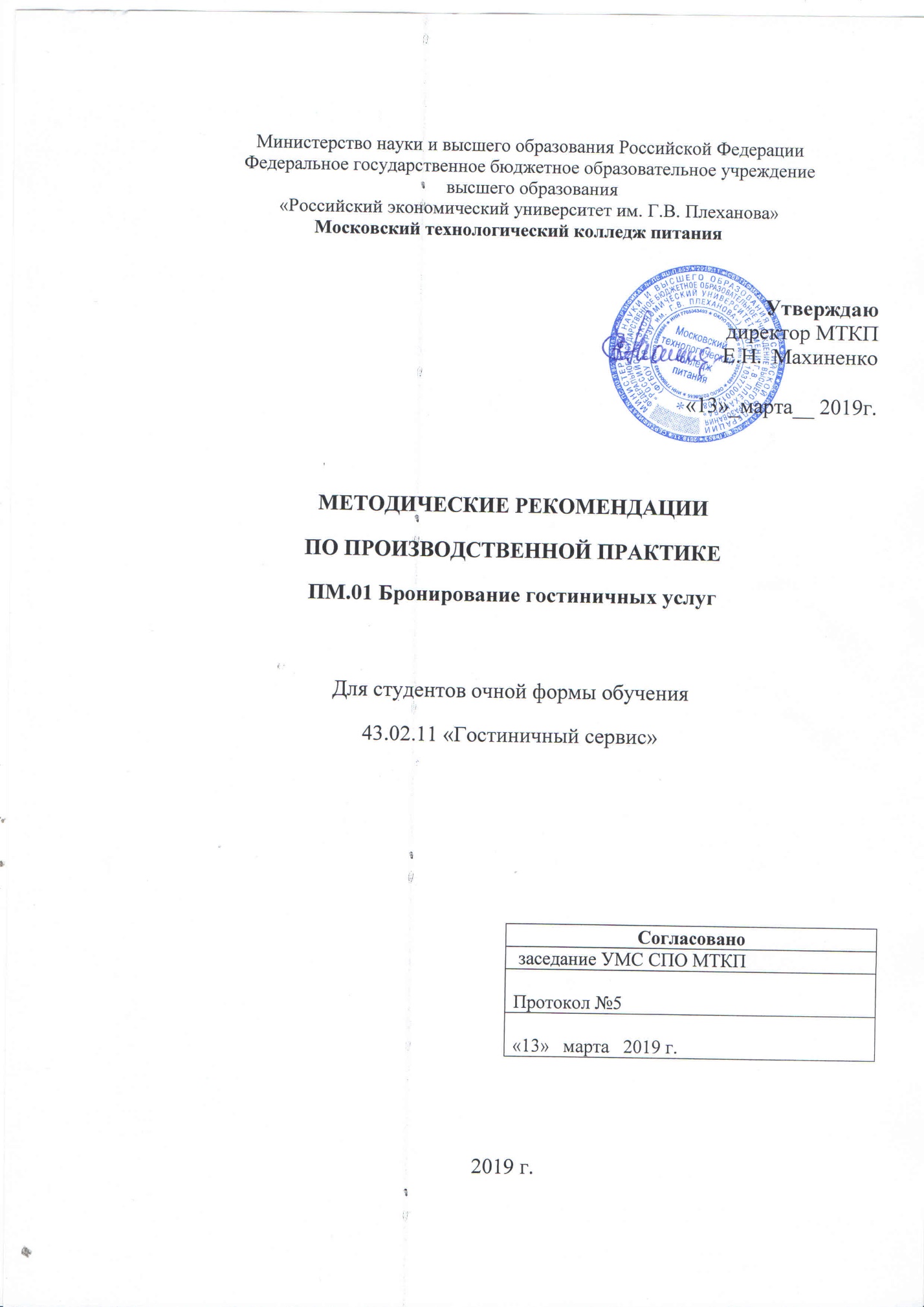 Методические рекомендации по организации и прохождению производственной практики являются частью   контрольно - оценочных средств (КОСов) ПМ.01 Бронирование гостиничных услуг.Методические рекомендации определяют цели и задачи, конкретное содержание, особенности организации и порядок прохождения производственной практики студентами, а также содержат требования по подготовке отчета о практике. Методические рекомендации адресованы студентам очной формы обучения.Составитель: Сидоренко Н.Ю., преподаватель МТКП СОДЕРЖАНИЕВведение.___________________________________________________      3 Цели и задачи практики.______________________________________       5Содержание практики. _______________________________________      10Организация и руководство практикой. _________________________      11Требования к оформлению отчета. _____________________________      14 Приложения._______________________________________________        17 Приложение 1_______________________________________________      17Шаблон титульного листа отчета.______________________________       17 Приложение 2.Шаблон внутренней описи документов, находящихся в отчете. ___________________________________________________       18 Приложение 3 .Шаблон индивидуального план __________________       19Приложение  4. Шаблон отчета выполнения заданий по производственной практике.___________________________________________________       21 Приложение 5. Шаблон аттестационного листа-характеристики обучающегося/ейся__________________________________________.      22 Приложение 6. Шаблон дневника по производственной практике____     29Приложение 7. Шаблон заявки на бронирование от физического лица._  32 Приложение__ 8. Шаблон прейскуранта цен гостиницы______________ 33. Приложение 9.Шаблон счета на оплату бронирования гостиничных услуг. Приложение 10. Шаблон карты движения номерного фонда. _________  35 Приложение 11. Шаблон подтверждения бронирования. _____________ 36ВВЕДЕНИЕ	Производственная практика является составной частью профессионального модуля ПМ 01. Бронирование гостиничных услуг по специальности 43.02.11 Гостиничный сервис. Требования к содержанию практики регламентированы:Федеральным государственным образовательным стандартом среднего профессионального образования третьего поколения по специальности 43.02.11 Гостиничный сервис;учебными планами специальности 43.02.11 Гостиничный сервис; рабочей программой ПМ 01. Бронирование гостиничных услуг;потребностями ведущих учреждений: гостиничных организаций и фирм;Положением об учебной и производственной практике РЭУ им. В.Г. Плеханованастоящими методическими указаниями. Отчет по Производственной практике (ПП) профессионального модуля ПМ.01 Бронирование гостиничных услуг (ПП.01) включает в себя следующие документы:Индивидуальный договор на практикуМетодические рекомендации о проведении учебной и производственной практики студентовОтзыв – характеристикаОтчёт по практикеАттестационный листПроизводственная практика организуется и проводится на предприятиях/организациях на основе договора с образовательным учреждением. Прохождение производственной практики подтверждается отчетом, подготовленным по требованиям, изложенным в настоящих рекомендациях. Производственная практика по профилю специальности направлена на формирование у студента общих и профессиональных компетенций, приобретение практического опыта по виду профессиональной деятельности бронирование гостиничных услуг. В рамках производственной практики Вы получаете возможность освоить правила и этические нормы поведения сотрудников в индустрии гостеприимства. Прохождение практики повышает качество Вашей профессиональной подготовки, позволяет закрепить приобретаемые теоретические знания, способствует социально-психологической адаптации на местах будущей работы. Методические рекомендации, представленные Вашему вниманию, предназначены для того, чтобы помочь Вам подготовиться к эффективной деятельности в качестве менеджера по бронированию гостиничных услуг. Выполнение заданий практики поможет Вам быстрее адаптироваться к условиям профессиональной деятельности. Прохождение производственной практики является обязательным условием обучения.  Студенты, не прошедшие практику, к экзамену (квалификационному) по профессиональному модулю не допускаются и направляются на практику вторично, в свободное от учебы время. Студенты, успешно прошедшие практику, получают «дифференцированный зачет» и допускаются к экзамену (квалификационному) по профессиональному модулю. Настоящие методические рекомендации определяют цели и задачи, а также конкретное содержание заданий по практике, особенности организации и порядок прохождения производственной практики, а также содержат требования к подготовке отчета по практике и образцы оформления его различных разделов. Консультации по практике проводятся  руководителем практики по графику. ЦЕЛИ И ЗАДАЧИ ПРАКТИКИ   Целью производственной практики является  формирование у обучающихся  общих и профессиональных компетенций, приобретение практического опыта и реализация в рамках профессионального модуля  Бронирование гостиничных услуг по виду профессиональной деятельности, предусмотренному ФГОС СПО. Производственная практика студентов является составной частью образовательного процесса по специальности 43.02.11.Гостиничный сервис и имеет важное значение при формировании вида профессиональной деятельности Бронирование гостиничных услуг. Получение практического опыта:  приема заказов на бронирование от потребителей и оформление его; выполнения бронирования и ведения его документального обеспечения;  информирование потребителя о бронировании. 1.1.Формирование профессиональных компетенций (ПК)Таблица 1.Практика может быть организована в: − гостиницах города ; −отелях; −мини-гостиницах; − гостиничных комплексах.СОДЕРЖАНИЕ ПРАКТИКИСодержание заданий практики позволит Вам сформировать профессиональные компетенции по виду профессиональной деятельности Гостиничный сервис и способствовать формированию общих компетенций (ОК). По прибытии на место прохождения практики студенты вместе с руководителем   практики составляют календарный план прохождения практики по профилю специальности. При составлении плана следует руководствоваться заданием по практике. Задание на производственную практикудля студентов МТКП РЭУ им. Г.В. Плеханова по специальности 43.02.11 Гостиничный сервис.Производственная практика по ПМ 01 Бронирование гостиничных услуг проводится в объеме 72 часов. Примерный перечень документовПриложения содержат документы, таблицы и иные наглядные материалы, на которые есть ссылки по тексту отчета. Образцы первичной документации службы бронирования гостиничных услуг представляются в заполненном виде (можно ксерокопии). 1. Бланк заявки на индивидуальное или групповое бронирование от физического лица. 2. Бланк заявки на индивидуальное или групповое бронирование от юридического лица. 3. Прейскурант цен гостиницы. 4. Бланк счета на оплату бронирования. 5. Карта движения номерного фонда. 6. Бланк подтверждения бронирования. 7. Аннулирование или изменение бронированияОРГАНИЗАЦИЯ И РУКОВОДСТВО ПРАКТИКОЙОбщее руководство практикой осуществляет заместитель директора по учебно- производственной работе (УПР). Ответственный за организацию практики утверждает общий план её проведения, обеспечивает контроль проведения со стороны руководителей, организует и проводит инструктивное совещание с руководителями практики, обобщает информацию по аттестации студентов, готовит отчет по итогам практики. Практика осуществляется на основе договоров между Колледжем и Организациями, в соответствии с которыми Организации предоставляют места для прохождения практики (при наличии у студента путевки с указанием даты и номера приказа по колледжу). В договоре Колледж и Организация оговаривают все вопросы, касающиеся проведения практики. Консультирование по выполнению заданий, контроль за посещением мест производственной практикой, проверка отчетов по итогам практики и выставление оценки осуществляется руководителем практики от колледжа.Перед началом практики проводится организационное собрание. Посещение организационного собрания и консультаций по практике – обязательное условие её прохождения!Организационное собрание проводится с целью ознакомления студентов с приказом, сроками прохождения, порядком организации работы во время практики в организации, оформлением необходимой документации, правилами техники безопасности, распорядком дня, видами и сроками отчетности.           С момента зачисления практикантов на рабочие места на время прохождения практики на них распространяются правила охраны труда и правила внутреннего распорядка, действующие на предприятии, в учреждении или организации!2.1. Основные обязанности студента в период прохождения практики.При прохождении практики студенты обязаны: − своевременно прибыть на место практики с предъявлением путевки; − соблюдать внутренний распорядок, соответствующий действующим нормам трудового законодательства; − выполнять требования охраны труда и режима рабочего дня, действующие в данной организации (учреждении); − подчиняться действующим на предприятии/организации, учреждении правилам; − нести ответственность за выполняемую работу и ее результаты; − полностью выполнять задания, предусмотренные заданиями по практике; − ежедневно заполнять дневник практики;-по окончании практики представить в колледж оформленный отчет, подготовленный в строгом соответствии с требованиями настоящих методических рекомендаций; − студент по окончании практики защищает отчёт по практике на базе колледжа в установленные руководителем практики сроки.       Итоговой формой контроля по каждому виду и этапу практики является дифференцированный зачёт.        По завершении изучения профессионального модуля в период и за счет объема времени, отведенного на практику, проводится экзамен (квалификационный) на базе Колледжа или организации, участвующей в проведении практики.2.2. Обязанности руководителя практики от образовательного учреждения:− провести организационное собрание студентов перед началом практики; − установить связь с куратором практики от организации, согласовать и уточнить с ним индивидуальный план по практике исходя из особенностей организации; − обеспечить контроль своевременного начала практики, прибытия и нормативов работы студентов на предприятии/организации; − посетить предприятие/организацию, в котором студент проходит практику, -встретиться с руководителями базовых организаций с целью обеспечения качества прохождения практики студентами; − обеспечить контроль за соблюдением сроков практики и ее содержанием; − оказывать методическую помощь студентам при сборе материалов и выполнении отчетов; − провести итоговый контроль отчета по практике в форме дифференцированного зачета с оценкой, которая выставляется руководителем практики на основании оценок со стороны куратора практики от предприятия, собеседования со студентом, с учетом личных наблюдений; − вносить предложения по улучшению и совершенствованию проведения практики перед руководством колледжа.2.3. Обязанности куратора практики от предприятия.Ответственность за организацию и проведение практики в соответствии с договором об организации прохождения практики возлагается на руководителя подразделения, в котором студенты проходят практикуКуратор практики:− знакомится с содержанием заданий на практику и способствует их выполнению на рабочем месте; − знакомит практикантов с правилами внутреннего распорядка; − предоставляет максимально возможную информацию, необходимую для выполнения заданий практики; − в случае необходимости вносит коррективы в содержание и процесс организации практики студентов; − по окончании практики дает характеристику о работе студента-практиканта; − оценивает работу практикантов во время практики.3. ТРЕБОВАНИЯ К ОФОРМЛЕНИЮ ОТЧЕТА3.1. Формами отчетности студентов является дневник, аттестационный лист и отзыв-характеристика  с печатью организации.3.2 Формы отчетности студента по результатам практики подписываются руководителем организации и заверяются печатью.3.3. Отчет по производственной практике представляет собой комплект материалов, включающий в себя документы на прохождение практики (путевка, договор, дневник по практике, отзыв - характеристика);3.4. Материалы, подготовленные практикантом и подтверждающие выполнение заданий по практике. 3.5. Отчет оформляется в строгом соответствии с требованиями, изложенными в настоящих методических рекомендациях. Все необходимые материалы по практике комплектуются студентом в папку-скоросшиватель в следующем порядке:Таблица 4Перечень документов, прилагаемых к отчету:Таблица 5Требования к оформлению текста отчетаОтчет пишется: • от первого лица; • оформляется на компьютере шрифтом Times New Roman; • поля документа: верхнее – 10, нижнее – 20, левое – 30, правое – 10, • размер шрифта - 14; • межстрочный интервал - 1,5; • расположение номера страниц - по центру в нижнем колонтитуле; • нумерация страниц на первом листе (титульном) не ставится; • верхний колонтитул содержит ФИО, № группы, курс, дата составления отчета. Каждый отчет выполняется индивидуально. Текст отчета должен занимать не более 5 страниц. Содержание отчета формируется в скоросшивателеПриложение АШаблон титульного листа__________________________________________________________________Министерство науки и высшего образования Российской ФедерацииФедеральное государственное бюджетное образовательное учреждение высшего образования«Российский экономический университет им. Г.В. Плеханова»Московский технологический колледж питанияОТЧЕТ ПО ПРОИЗВОДСТВЕННОЙ ПРАКТИКЕПМ 01. Бронирование гостиничных услуг43.02.11. Гостиничный сервис                                                   Студента (ки) гр. ___ФИО____________                                                                Организация: _______________________             Наименование места прохождения практики                                                               Руководитель практики Сидоренко Н.Ю.                                                                                                                                                                                                                Ф И.О.                                                     Оценка_______________________2019г.ПРИЛОЖЕНИЕ Б ШАБЛОН ВНУТРЕННЕЙ ОПИСИ ДОКУМЕНТОВВНУТРЕННЯЯ ОПИСЬ документов, находящихся в отчетестудента(ки)________________________гр._____________ПРИЛОЖЕНИЕ В                                               ШАБЛОН ИНДИВИДУАЛЬНОГО ПЛАНА _______________________________________________________________________________________________________________УТВЕРЖДАЮ Руководитель практики                                                                                      _________ Н.Ю. Сидоренко                                                                                                                                                                    (подпись)                                                                                                  _____ ___________ 2019 г.ИНДИВИДУАЛЬНЫЙ ПЛАНпрохождения практикиСтудент(ка)_____________________________________ Фамилия И.О. (подпись студента)Примечания: 1. В план включаются основные мероприятия, которые студент обязан выполнить за время практики с учетом специфики учреждения. 2. В графе «Время проведения» по согласованию с руководителем практики указывается либо конкретная дата, либо количество дней, отводимых на тот или иной вид деятельности. Если планируется вид деятельности, осуществляемый каждый день, то в графе пишется: «ежедневно». 3. Отметка о выполненных мероприятиях должна совпадать с записями в дневнике. 4. План подписывается студентом и утверждается руководителем практики от учреждения. 5. План также согласовывается с руководителем практики от колледжаПриложение  ГОтчёта о выполнении заданий по производственной практикеОТЧЁТ О ВЫПОЛНЕНИИ ЗАДАНИЙПО ПРОИЗВОДСТВЕННОЙ ПРАКТИКЕ Я , ФИО, студент группы ГС … проходил практику ( указать название организации). 	В ходе прохождения практики мной были изучены нормативные документы службы бронирования гостиничных услуг/, касающиеся организационной структуры и характера деятельности. 	 Я участвовал(а) в приеме и оформлении заявок на бронирование гостиничных услуг от потребителей совместно с сотрудниками службы бронирования. Мной совместно с менеджером отдела были составлены документы, необходимые при оформлении бронирования. ( Приложение).(Далее студентом описываются все виды работ, выполненные в период прохождения практики).Вывод…____________________дата________________________ Подпись, Расшифровка, ФИОПриложение Д. Шаблон аттестационного листа- характеристика обучающегосяМинистерство науки  и высшего образования Российской ФедерацииФедеральное государственное бюджетное учреждение высшего образования«Российский экономический университет им. Г.В.Плеханова»Московский технологический колледж питанияАТТЕСТАЦИОННЫЙ ЛИСТ(характеристика профессиональной деятельности обучающегося во время практики)_____________________________________________________________________________________________(фамилия, имя, отчество)Обучающийся на 2  курсе специальности СПО  _43.02.11 Гостиничный сервис___________________ _                                                                                                                                                              (код и наименование специальности)                                                                                           Группа ____Успешно прошел(ла) производственную практику ПП _____________________________________________ ____________________________________________________________________________________________ индекс и наименование практикипо профилю специальности ПМ. 01. Бронирование гостиничных услуг_____________________________индекс и наименование профессионального модулв объеме _72  часов  с «__» ______201   г. по « ___» _________ 201   г.1. Виды и объем работ, выполнение обучающимися во время практики2.Качество выполненных работ в соответствии с требованиями программы практики:                      ____________                 _______________	                                                                                                                   (оценка)	             (прописью)3.База прохождения практики Предприятие (организация):     Наименование___________________________________________________________________________________________________________________________________________________________________Руководитель практикиот предприятия (организации)  ______________________   ______________________       ____________________	                                                       (должность)	                              (ФИО)	                                   (подпись)МПРуководитель практики отструктурного подразделения СПО _______________________         ______________________       _____________	                                                                            (должность)	                              (ФИО)	                               (подпись) Итоговая оценка по практике:                      ____________                 _______________                                                                                 (оценка)	            (прописью)Дата «_____» _______________20__За время практики:Обучающийся выполнил следующие задания (виды работ):Сводная ведомость работ, выполненных в ходе практикиУ обучающегося/ обучающейся были сформированы профессиональные компетенции:Сводная ведомость оценки уровня освоения профессиональных компетенций по результатам практики2. У обучающегося/обучающейся были сформированы общие компетенции (элементы компетенций)Сводная ведомость оценки уровня освоения общих компетенций по результатам практикиВывод: в отношении трудовых (производственных) заданий обучающийся/обучающаяся проявил(а) себя: _________________________________________________________________ _________________________________________________________________ ___________________________________________________________________ Итоговая оценка по практике(по пятибалльной системе)_______________________Куратор практики ___________ _________________________________________20__г.                                                       подпись И.О. Фамилия М.П. Руководитель практики от колледжа _______ ___________ ____________________20__г.                                                                                     подпись И.О. Фамилия С результатами прохождения практики ознакомлен ___________ _____________ ________________________20__г.                                                                                       подпись И.О. Фамилия.Приложение E. Дневник по производственной практике.ТРЕБОВАНИЯ  К  ВЕДЕНИЮ  ДНЕВНИКА1). Дневник является документом, по которому студент отчитывается о  выполнении программы практики.2). Запись в дневнике должны вестись ежедневно и содержать краткий перечень работ, выполненных за день.3). По окончании практики дневник заверяется печатью организации, где студент проходил практику.5). В конце практики студенту выдается характеристика от руководителя практики в организации, в которой в том числе указывается вид работ, выполненных практикантом, и выставляется оценка практики.6). Дневник и характеристика от руководителя практики в организации являются отчетом по практике и сдаются руководителю практики от Колледжа.СТУДЕНТ обязан вести дневник практики и подготовить отчет по практике.Приложение 2. Отзыв-характеристика о прохождении практики Отзыв-характеристика о прохождении практикиСтудент__________________________________________________________Группа_______________ Специальность___________________________________________________проходил учебную,  производственную, преддипломную практику, стажировку (нужное подчеркнуть)с «____»____________ 2019 г. по «___» _________2019__ г.в_________________________________________________________________ Оценка степени  выраженности следующих качеств практиканта                            (обведите  цифру, соответствующую степени выраженности оцениваемого качества):5-качество выражено максимально;4-качество выражено хорошо;3-качество выражено на среднем уровне;2-качество выражено ниже среднего;1-качество выражено слабо или практически отсутствует.Исполнял следующие  обязанности:_____________________________________________________________________________________________________________Приобрел следующие профессиональные умения и навыки:____________________________________________________________________________________________________________________________________________________________________________________________________________________________Проявил  себя как:____________________________________________________________________________________________________________________________________Руководитель (от организации)__________________________    /_______________/      М.П.                             ПРИЛОЖЕНИЕ ЕШАБЛОН ЗАЯВКИ НА БРОНИРОВАНИЕ ОТ ЮРИДИЧЕСКОГО ЛИЦАЗаявка на бронирование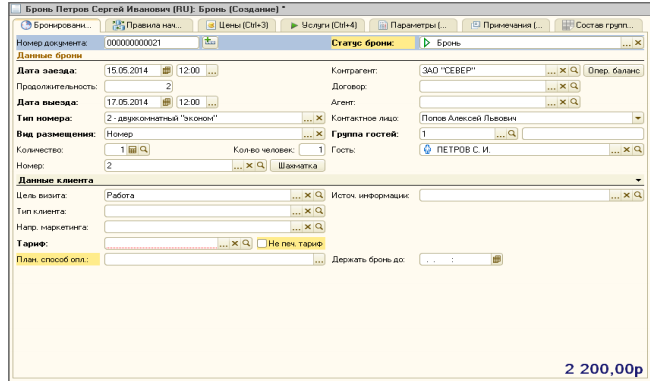 ПРИЛОЖЕНИЕ Ж ШАБЛОН ПРЕЙСКУРАНТА ЦЕН ГОСТИНИЦЫПрейскурант цен ОАО «Гостиница «Москва» (пл. Александра Невского, д.2)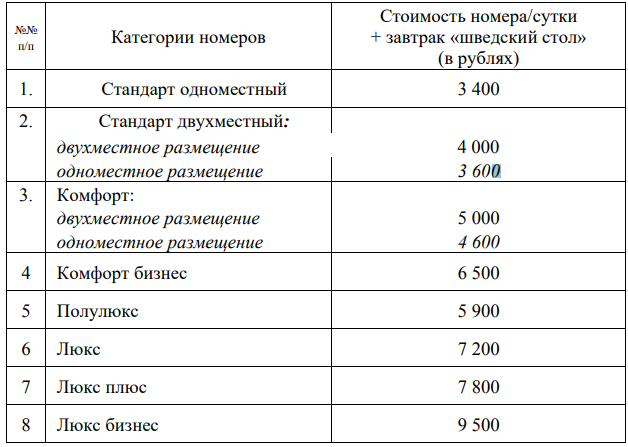 ПРИЛОЖЕНИЕ И ШАБЛОН СЧЕТА ОПЛАТЫ БРОНИРОВАНИЯ ГОСТИНИЧНЫХ УСЛУГ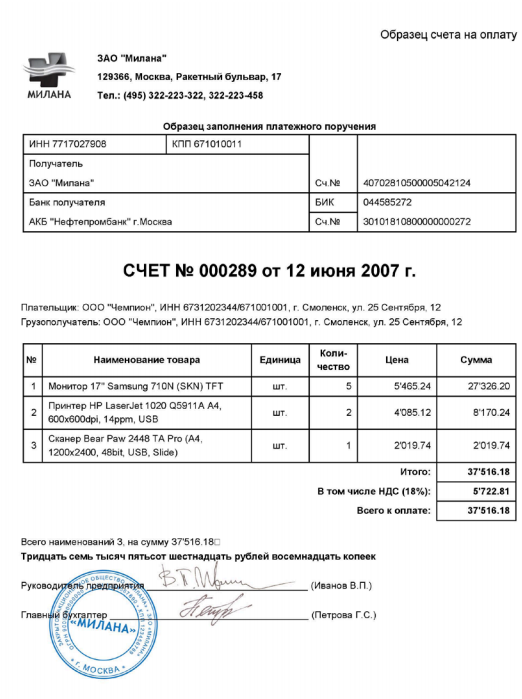  Это готовый образец Вы можете заполнить  эту форму на сайте formz.ruПРИЛОЖЕНИЕ К ШАБЛОН КАРТЫ ДВИЖЕНИЯ НОМЕРНОГО ФОНДАКарта движения номерного фонда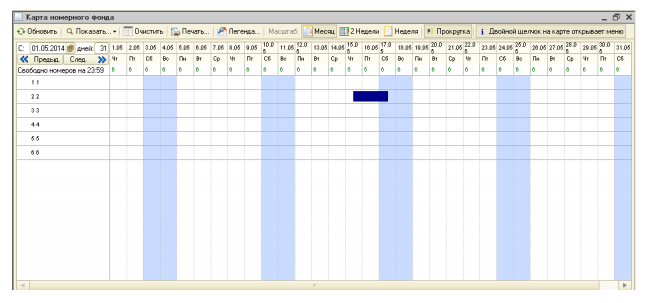 ПРИЛОЖЕНИЕ Л ШАБЛОН ПОДТВЕРЖДЕНИЯ БРОНИРОВАНИЯ _____________________________________________________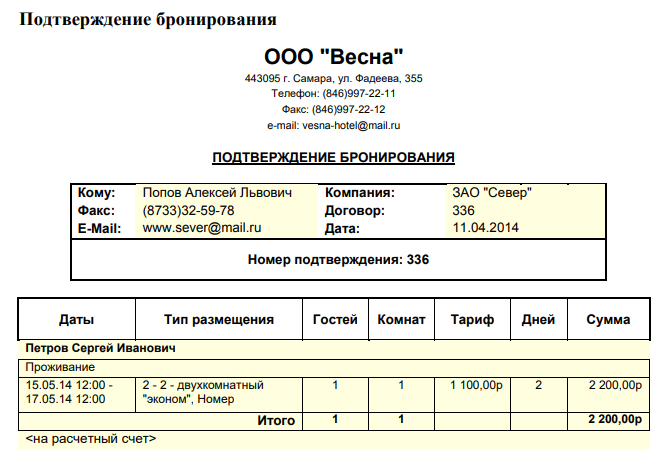 * В цену входит НДС * Для аннулирования брони известите нас до 18:00 дня предшествующего дате заезда * Возможность поселения ранее указанного времени должна быть согласована с отделом бронирования Благодарим Вас за выбор нашей гостиницы. С уважением, Отдел бронирования. Исполнитель: Иванов И.АПРИЛОЖЕНИЕ МОтзыв руководителя практикиМинистерство науки  и высшего образования Российской ФедерацииФедеральное государственное бюджетное образовательное учреждение высшего образования«Российский экономический университет им. Г.В. Плеханова»Московский технологический колледж питанияОТЗЫВ руководителя практикиОбучающийся___________________________________________                                              (ФИО обучающегося) 2 курса группы ГС-9.21 – № курса № группы  Руководитель практики________________________________________ (ФИО руководителя) КРИТЕРИИ ОЦЕНКИ отчета по производственной практике:Положительные стороны______________________________________________________________________________________________________________________________________________________________________________________________________________________________________________________________________________________________ Замечания по прохождению практики и составлению отчета_______________________________________________________________________________________________________________________________________________________________________________________________________________________________________________________________________________________________________________Оценка куратора практики_______________________________________________________                                                      На основании аттестационного листа-характеристикиИтоговая оценка по практикеРуководитель практики от колледжа __________________________________________________________                                                           подпись И. О. Фамилия _____________2019гС результатами прохождения практики ознакомлен __________________________________________________________                                                                      подпись И. О. Фамилия _____________20___г. Название ПКРезультат, который Вы должны получить при прохождении практикиРезультат, который Вы должны получить при прохождении практикиРезультат должен найти отражениеРезультат должен найти отражениеПК 1.1. Принимать заказ от потребителя и оформлять его.Выявлять и анализировать запросы потребителя и возможности их реализации.Выявлять и анализировать запросы потребителя и возможности их реализации.В отчете: составить и оформить заявку на индивидуальное и групповое бронирование гостиничных услуг от физических и юридических лиц (Приложение 7). Осуществить заявку с учетом прейскуранта цен гостиницы (Приложение 8).В отчете: составить и оформить заявку на индивидуальное и групповое бронирование гостиничных услуг от физических и юридических лиц (Приложение 7). Осуществить заявку с учетом прейскуранта цен гостиницы (Приложение 8).ПК 1.1. Принимать заказ от потребителя и оформлять его.Предоставлять информацию о наличии номеров и мест в гостинице, подбирать оптимальные варианты.Предоставлять информацию о наличии номеров и мест в гостинице, подбирать оптимальные варианты.В отчете: составить и оформить заявку на индивидуальное и групповое бронирование гостиничных услуг от физических и юридических лиц (Приложение 7). Осуществить заявку с учетом прейскуранта цен гостиницы (Приложение 8).В отчете: составить и оформить заявку на индивидуальное и групповое бронирование гостиничных услуг от физических и юридических лиц (Приложение 7). Осуществить заявку с учетом прейскуранта цен гостиницы (Приложение 8).ПК 1.1. Принимать заказ от потребителя и оформлять его.Принимать заказ от потребителя и оформлять его, в соответствии с нормативными документами.Принимать заказ от потребителя и оформлять его, в соответствии с нормативными документами.В отчете: составить и оформить заявку на индивидуальное и групповое бронирование гостиничных услуг от физических и юридических лиц (Приложение 7). Осуществить заявку с учетом прейскуранта цен гостиницы (Приложение 8).В отчете: составить и оформить заявку на индивидуальное и групповое бронирование гостиничных услуг от физических и юридических лиц (Приложение 7). Осуществить заявку с учетом прейскуранта цен гостиницы (Приложение 8).ПК 1.1. Принимать заказ от потребителя и оформлять его.Осуществлять поиск актуальной информации о гостиничных ресурсах на русском и иностранном языках из разных источников (печатных, электронных).Осуществлять поиск актуальной информации о гостиничных ресурсах на русском и иностранном языках из разных источников (печатных, электронных).В отчете: составить и оформить заявку на индивидуальное и групповое бронирование гостиничных услуг от физических и юридических лиц (Приложение 7). Осуществить заявку с учетом прейскуранта цен гостиницы (Приложение 8).В отчете: составить и оформить заявку на индивидуальное и групповое бронирование гостиничных услуг от физических и юридических лиц (Приложение 7). Осуществить заявку с учетом прейскуранта цен гостиницы (Приложение 8).ПК 1.2. Бронировать и вести документацию.Организовывать работу в документационном обеспечении бронирования гостиничных услуг.Организовывать работу в документационном обеспечении бронирования гостиничных услуг.Составить счет на оплату бронирования гостиничных услуг (Приложение 9). Заполнить карту движения номерного фонда. (Приложение 10).Составить счет на оплату бронирования гостиничных услуг (Приложение 9). Заполнить карту движения номерного фонда. (Приложение 10).ПК 1.2. Бронировать и вести документацию.Осуществлять гарантированное, негарантированное, сверхбронированиеОсуществлять гарантированное, негарантированное, сверхбронированиеСоставить счет на оплату бронирования гостиничных услуг (Приложение 9). Заполнить карту движения номерного фонда. (Приложение 10).Составить счет на оплату бронирования гостиничных услуг (Приложение 9). Заполнить карту движения номерного фонда. (Приложение 10).ПК 1.2. Бронировать и вести документацию.Работать с заявками от физических и юридических лицРаботать с заявками от физических и юридических лицСоставить счет на оплату бронирования гостиничных услуг (Приложение 9). Заполнить карту движения номерного фонда. (Приложение 10).Составить счет на оплату бронирования гостиничных услуг (Приложение 9). Заполнить карту движения номерного фонда. (Приложение 10).ПК 1.2. Бронировать и вести документацию.Вносить данные в карту движения номерного фонда.Вносить данные в карту движения номерного фонда.Составить счет на оплату бронирования гостиничных услуг (Приложение 9). Заполнить карту движения номерного фонда. (Приложение 10).Составить счет на оплату бронирования гостиничных услуг (Приложение 9). Заполнить карту движения номерного фонда. (Приложение 10).ПК 1.2. Бронировать и вести документацию.Оформлять документацию с использованием информационных технологий и офисной техники на основании нормативных документов.Оформлять документацию с использованием информационных технологий и офисной техники на основании нормативных документов.Составить счет на оплату бронирования гостиничных услуг (Приложение 9). Заполнить карту движения номерного фонда. (Приложение 10).Составить счет на оплату бронирования гостиничных услуг (Приложение 9). Заполнить карту движения номерного фонда. (Приложение 10).ПК 3. 3. Информировать потребителя о бронировании.Предоставлять информацию о сроках проживания, стоимости и номере брониПредоставлять информацию о сроках проживания, стоимости и номере брониВ отчете: оформить подтверждение бронирования (Приложение 11). Составить письменный отказ о невозможности предоставления мест и номеров в гостинице для физических и юридических лиц.В отчете: оформить подтверждение бронирования (Приложение 11). Составить письменный отказ о невозможности предоставления мест и номеров в гостинице для физических и юридических лиц.ПК 3. 3. Информировать потребителя о бронировании.Информировать заказчика о видах забронированных гостиничных услуг; оформлять подтверждение бронированияИнформировать заказчика о видах забронированных гостиничных услуг; оформлять подтверждение бронированияВ отчете: оформить подтверждение бронирования (Приложение 11). Составить письменный отказ о невозможности предоставления мест и номеров в гостинице для физических и юридических лиц.В отчете: оформить подтверждение бронирования (Приложение 11). Составить письменный отказ о невозможности предоставления мест и номеров в гостинице для физических и юридических лиц.ПК 3. 3. Информировать потребителя о бронировании.Информировать потребителя об изменениях или аннулировании бронирования.Информировать потребителя об изменениях или аннулировании бронирования.В отчете: оформить подтверждение бронирования (Приложение 11). Составить письменный отказ о невозможности предоставления мест и номеров в гостинице для физических и юридических лиц.В отчете: оформить подтверждение бронирования (Приложение 11). Составить письменный отказ о невозможности предоставления мест и номеров в гостинице для физических и юридических лиц.1.2. Формирование общих компетенций (ОК)1.2. Формирование общих компетенций (ОК)1.2. Формирование общих компетенций (ОК)1.2. Формирование общих компетенций (ОК)1.2. Формирование общих компетенций (ОК)Название ОКНазвание ОКРезультат, который Вы должны получить при прохождении практикиРезультат, который Вы должны получить при прохождении практикиРезультат должен найти отражениеОК 1. Понимать сущность и социальную значимость своей будущей профессии, проявлять к ней устойчивый интересОК 1. Понимать сущность и социальную значимость своей будущей профессии, проявлять к ней устойчивый интерес− интерес к профессиональной деятельности, совершенствование профессионального мастерства, стремление к творческой активности, а также удовлетворенность выбранной профессией и стремление к расширению сферы влияния;− интерес к профессиональной деятельности, совершенствование профессионального мастерства, стремление к творческой активности, а также удовлетворенность выбранной профессией и стремление к расширению сферы влияния;В отчете по практикеОК 1. Понимать сущность и социальную значимость своей будущей профессии, проявлять к ней устойчивый интересОК 1. Понимать сущность и социальную значимость своей будущей профессии, проявлять к ней устойчивый интерес-понимание социальной ценности и важности профессиональной деятельности, престиж профессии в глазах окружающих, взаимопомощь-понимание социальной ценности и важности профессиональной деятельности, престиж профессии в глазах окружающих, взаимопомощьВ отчете по практикеОК 2. Организовывать собственную деятельность, выбирать типовые методы и способы выполнения профессиональных задач, оценивать их эффективность и качествоОК 2. Организовывать собственную деятельность, выбирать типовые методы и способы выполнения профессиональных задач, оценивать их эффективность и качество-знать основы организации службы бронирования гостиничных услуг;-знать основы организации службы бронирования гостиничных услуг;В отчете в приложенияхОК 2. Организовывать собственную деятельность, выбирать типовые методы и способы выполнения профессиональных задач, оценивать их эффективность и качествоОК 2. Организовывать собственную деятельность, выбирать типовые методы и способы выполнения профессиональных задач, оценивать их эффективность и качество-составить индивидуальный план работы; понимать цели, функции и специфику делового общения, установления контакта с клиентом;-составить индивидуальный план работы; понимать цели, функции и специфику делового общения, установления контакта с клиентом;В отчете в приложенияхОК 2. Организовывать собственную деятельность, выбирать типовые методы и способы выполнения профессиональных задач, оценивать их эффективность и качествоОК 2. Организовывать собственную деятельность, выбирать типовые методы и способы выполнения профессиональных задач, оценивать их эффективность и качество-находить, выбирать и использовать информацию для решения профессиональных целей;-находить, выбирать и использовать информацию для решения профессиональных целей;В отчете в приложенияхОК 2. Организовывать собственную деятельность, выбирать типовые методы и способы выполнения профессиональных задач, оценивать их эффективность и качествоОК 2. Организовывать собственную деятельность, выбирать типовые методы и способы выполнения профессиональных задач, оценивать их эффективность и качество-своевременно подготовить рабочее место к работе;-своевременно подготовить рабочее место к работе;В отчете в приложенияхОК 3. Принимать решения в стандартных и нестандартных ситуациях и нести за них ответственностьОК 3. Принимать решения в стандартных и нестандартных ситуациях и нести за них ответственность-решать проблемы, оценивать риски и принимать решения в стандартных и нестандартных ситуациях;-решать проблемы, оценивать риски и принимать решения в стандартных и нестандартных ситуациях;В отчете по практикеОК 3. Принимать решения в стандартных и нестандартных ситуациях и нести за них ответственностьОК 3. Принимать решения в стандартных и нестандартных ситуациях и нести за них ответственность-эффективное общение, мотивация персонала и работа с конфликтами;-эффективное общение, мотивация персонала и работа с конфликтами;В отчете по практикеОК 3. Принимать решения в стандартных и нестандартных ситуациях и нести за них ответственностьОК 3. Принимать решения в стандартных и нестандартных ситуациях и нести за них ответственность-уметь владеть собой в психологически напряженных, конфликтных, провоцирующих ситуациях;-уметь владеть собой в психологически напряженных, конфликтных, провоцирующих ситуациях;В отчете по практикеОК 4. Осуществлять поиск и использование информации, необходимой для эффективного выполнения профессиональных задач, профессионального и личностного развитияОК 4. Осуществлять поиск и использование информации, необходимой для эффективного выполнения профессиональных задач, профессионального и личностного развития-осуществлять поиск, анализ и оценку информации, необходимой для постановки и решения профессиональных задач;-осуществлять поиск, анализ и оценку информации, необходимой для постановки и решения профессиональных задач;В отчете по практикеОК 4. Осуществлять поиск и использование информации, необходимой для эффективного выполнения профессиональных задач, профессионального и личностного развитияОК 4. Осуществлять поиск и использование информации, необходимой для эффективного выполнения профессиональных задач, профессионального и личностного развития-ознакомиться с нормативными документами, необходимыми в процессе бронирования гостиничных услуг;-ознакомиться с нормативными документами, необходимыми в процессе бронирования гостиничных услуг;В отчете по практикеОК 4. Осуществлять поиск и использование информации, необходимой для эффективного выполнения профессиональных задач, профессионального и личностного развитияОК 4. Осуществлять поиск и использование информации, необходимой для эффективного выполнения профессиональных задач, профессионального и личностного развития-уметь четко и решительно действовать в нетипичных ситуациях, экстремальных условиях, переключаться с одного вида работы на другой;-уметь четко и решительно действовать в нетипичных ситуациях, экстремальных условиях, переключаться с одного вида работы на другой;В отчете по практикеОК 5. Использовать информационно-коммуникационные технологии в профессиональной деятельности ОК 5. Использовать информационно-коммуникационные технологии в профессиональной деятельности -уметь пользоваться стандартными программами обеспечения делопроизводства -уметь пользоваться стандартными программами обеспечения делопроизводства В отчете по практике ОК 5. Использовать информационно-коммуникационные технологии в профессиональной деятельности ОК 5. Использовать информационно-коммуникационные технологии в профессиональной деятельности -работать и организовывать работу с офисной техникой;-работать и организовывать работу с офисной техникой;В отчете по практике ОК 5. Использовать информационно-коммуникационные технологии в профессиональной деятельности ОК 5. Использовать информационно-коммуникационные технологии в профессиональной деятельности -консультировать по вопросам использования банковских, финансовых услуг, современных информационных технологий -консультировать по вопросам использования банковских, финансовых услуг, современных информационных технологий В отчете по практике ОК 6. Работать в коллективе и команде, эффективно общаться с коллегами, руководством, потребителями ОК 6. Работать в коллективе и команде, эффективно общаться с коллегами, руководством, потребителями -уметь работать в команде, обеспечивать ее сплочение, эффективно общаться с коллегами, клиентами, руководством; -уметь работать в команде, обеспечивать ее сплочение, эффективно общаться с коллегами, клиентами, руководством; В отчете по практике ОК 6. Работать в коллективе и команде, эффективно общаться с коллегами, руководством, потребителями ОК 6. Работать в коллективе и команде, эффективно общаться с коллегами, руководством, потребителями -уметь владеть собой в психологически напряженных, конфликтных, провоцирующих ситуациях; -уметь владеть собой в психологически напряженных, конфликтных, провоцирующих ситуациях; В отчете по практике ОК 6. Работать в коллективе и команде, эффективно общаться с коллегами, руководством, потребителями ОК 6. Работать в коллективе и команде, эффективно общаться с коллегами, руководством, потребителями -выполнять нормы и правила профессионального поведения и этикета, знать механизмы взаимоотношения в обществе; -выполнять нормы и правила профессионального поведения и этикета, знать механизмы взаимоотношения в обществе; В отчете по практике ОК 6. Работать в коллективе и команде, эффективно общаться с коллегами, руководством, потребителями ОК 6. Работать в коллективе и команде, эффективно общаться с коллегами, руководством, потребителями -соблюдать технологию и правила ведения телефонных переговоров -соблюдать технологию и правила ведения телефонных переговоров В отчете по практике ОК 7. Брать на себя ответственность за работу членов команды, (подчиненных), и результат выполнения заданий ОК 7. Брать на себя ответственность за работу членов команды, (подчиненных), и результат выполнения заданий -уметь вести себя с чувством собственного достоинства, доброжелательно и открыто; -уметь вести себя с чувством собственного достоинства, доброжелательно и открыто; Вотчете в характеристике ОК 7. Брать на себя ответственность за работу членов команды, (подчиненных), и результат выполнения заданий ОК 7. Брать на себя ответственность за работу членов команды, (подчиненных), и результат выполнения заданий -способность постоянно контролировать свое поведение, чувства и эмоции, уметь предвидеть последствия своих поступков и действий; -способность постоянно контролировать свое поведение, чувства и эмоции, уметь предвидеть последствия своих поступков и действий; Вотчете в характеристике ОК 7. Брать на себя ответственность за работу членов команды, (подчиненных), и результат выполнения заданий ОК 7. Брать на себя ответственность за работу членов команды, (подчиненных), и результат выполнения заданий -уметь общаться с заказчиками; -уметь общаться с заказчиками; Отражение в характеристике ОК 8. Самостоятельно определять задачи профессионального и личностного развития, заниматься самообразованием, осознанно планировать повышение  квалификацииОК 8. Самостоятельно определять задачи профессионального и личностного развития, заниматься самообразованием, осознанно планировать повышение  квалификации-готовность правильно и своевременно реагировать на запросы общества; -готовность правильно и своевременно реагировать на запросы общества; Отражение в отчете в характеристике ОК 8. Самостоятельно определять задачи профессионального и личностного развития, заниматься самообразованием, осознанно планировать повышение  квалификацииОК 8. Самостоятельно определять задачи профессионального и личностного развития, заниматься самообразованием, осознанно планировать повышение  квалификации-владеть методиками и приемами работы с меняющимися законодательством, обширной документацией, опубликованной литературой; -владеть методиками и приемами работы с меняющимися законодательством, обширной документацией, опубликованной литературой; Отражение в отчете в характеристике ОК 8. Самостоятельно определять задачи профессионального и личностного развития, заниматься самообразованием, осознанно планировать повышение  квалификацииОК 8. Самостоятельно определять задачи профессионального и личностного развития, заниматься самообразованием, осознанно планировать повышение  квалификации-уметь разговаривать с посетителями, вести переговоры, круглые столы;-уметь разговаривать с посетителями, вести переговоры, круглые столы;ОК 8. Самостоятельно определять задачи профессионального и личностного развития, заниматься самообразованием, осознанно планировать повышение  квалификацииОК 8. Самостоятельно определять задачи профессионального и личностного развития, заниматься самообразованием, осознанно планировать повышение  квалификации-постоянно повышать свою квалификацию; -постоянно повышать свою квалификацию; ОК 9. Ориентироваться в условиях, частой смены технологий в профессиональной деятельности ОК 9. Ориентироваться в условиях, частой смены технологий в профессиональной деятельности -обладать профессиональной этикой и эстетикой; -овладеть навыками по составлению и оформлению служебных документов, использованию и применению компьютерной и организационной техники, а также навыками ведения телефонных переговоров, бесед и других форм общения с клиентами; -обладать профессиональной этикой и эстетикой; -овладеть навыками по составлению и оформлению служебных документов, использованию и применению компьютерной и организационной техники, а также навыками ведения телефонных переговоров, бесед и других форм общения с клиентами; Отражение в отчете в приложениях в характеристике -уметь адаптироваться в условиях смены технологий; -уметь адаптироваться в условиях смены технологий; ОК 10. Исполнять воинскую обязанность в том числе с применением полученных профессиональных знаний ОК 10. Исполнять воинскую обязанность в том числе с применением полученных профессиональных знаний -исполнять воинскую обязанность, в том числе с применением полученных профессиональных знаний (для юношей); -исполнять воинскую обязанность, в том числе с применением полученных профессиональных знаний (для юношей); Отражение в отчете в характеристике ОК 10. Исполнять воинскую обязанность в том числе с применением полученных профессиональных знаний ОК 10. Исполнять воинскую обязанность в том числе с применением полученных профессиональных знаний -оказывать уважения возрасту сотруднику-мужчине по отношению к женщинам, проявлять учтивость, внимание и такт, быть предупредительным и вежливым на службе и в повседневной жизни; -оказывать уважения возрасту сотруднику-мужчине по отношению к женщинам, проявлять учтивость, внимание и такт, быть предупредительным и вежливым на службе и в повседневной жизни; Отражение в отчете в характеристике -постоянно контролировать свое поведения, чувства и эмоции; -постоянно контролировать свое поведения, чувства и эмоции; Отражение в анкете Профессиональные компетенцииВиды работКоличество часовПК 1.1 Принимать заказ от потребителя и оформлять его1. Инструктаж по технике безопасности.1.Определение компетенциями овладения потребностей заказчика, подбор оптимального варианта гостиничного продукта. Беседа по приему гостей осуществляется  в соответствии с алгоритмом: приветствия, представления. Выяснение запросов потребителя на размещение.2. Освоение приемов принятия заявок от физических лиц на индивидуальное и групповое бронирование, и оформление в соответствии с первичными документами.3.Отработка приемами  заявок от юридических лиц на индивидуальное и групповое бронирование, и оформление в соответствии с нормативными документами.4.Осуществление приема заявок из разных источников (электронных, коммуникационных)18ПК 1.2 Бронировать и вести документацию.1.Овладение компетенциями  документационного обеспечения бронирования гостиничных услуг.2.Овладение навыками  гарантированного, негарантированного и сверхбронирования физических и юридических лиц.3.Отработка внесения данных в карту движения номерного фонда4. Овладение компетенциями оформления документации с использованием информационных технологий и офисной техники.36ПК 1. 3.Информировать потребителя о бронировании.1. Овладение навыками  информации о сроках проживания, стоимости и номере брони.2.Овладение компетенциями предоставления информации о видах забронированных гостиничных услуг и отработка  оформления подтверждения бронирования. 3.Отработка навыком информирования потребителя об изменениях или аннулировании бронирования.18Всего72№ п/пРасположение материалов в отчетеПримечание1.	 Титульный лист.Шаблон в приложении А2.Внутренняя опись документов, находящихся в отчетеШаблон в приложении Б Отзыв руководителя заполняется руководителем практики от колледжа в соответствии с критериями. Итоговая оценка по практике выставляется на основании аттестационного листа-характеристики и отзыва руководителя.3.Путевка на практику.Шаблон в приложении В Аттестационный лист-характеристика является обязательной составной частью отчета по практике. Аттестационный лист-характеристика заполняется куратором практики от предприятия/организации по окончанию практики. Отсутствие оценок в ведомости не позволит практиканту получить итоговую оценку по практике и тем самым он не будет допущен до квалификационного экзамена по ПМ.4.ДоговорШаблон в приложении Г Пишется практикантом при формировании отчета.5.Индивидуальный план проведения практики.Выдается руководителем практики при согласовании с куратором практики6.Отчет о выполнении заданий по производственной практике.Шаблон в приложении Д Разрабатывается практикантом в соответствии с заданиями по практики, утверждается руководителем практики в первую неделю практики.7.Аттестационный лист характеристика обучающегося/обучающейсяШаблон в приложении Е Пишется практикантом. Отчет является ответом на каждый пункт плана и сопровождается ссылками на приложения8.Приложения.Приложения представляют собой материал, подтверждающий выполнение заданий на практике (копии созданных документов, фрагменты программ, чертежей и др.). На приложении делаются ссылки в «Отчете о выполнении заданий по практике». Приложения имеют сквозную нумерацию. Номера страниц приложений допускается ставить вручную.9.Дневник производственной практикиДневник производственной практики№ п/пРасположение материалов в отчетеПримечание1Договор с предприятием/организацией на прохождение практикиВыдается ответственным за организацию практики (заведующим отделением/начальником учебно-производственных мастерских, зам. директора по УПР).2Благодарственное письмо в адрес ОУ и/или лично практикантаВыдается на предприятии/организации. Прикладывается к отчету при его наличии.3Анкета руководителя/куратора от предприятия.Бланк анкеты выдается заведующим отделением. Анкета заполняется лично представителем (куратором) предприятия/организации, подписывается и заверяется печатью.№ п/п Наименование документа страницы 1 Индивидуальный план прохождения практики2 Отчёт о выполнении заданий  по производственной практике3 Аттестационный лист – характеристика обучающегося /обучающейся4 Приложение №15 Приложение № 26 Дневник по производственной практике7 Характеристика8 Презентация  на электронном диске.№ п/п Наименование мероприятий Время проведения Отметка о выполнении1Ознакомиться с документацией предприятия28.01.192Ознакомиться с документацией предприятия 29.01.193Принять и оформить заявку на индивидуальное или групповое бронирование от физического лица. 30-31.01.194Принять и оформить заявку на индивидуальное или групповое бронирование от юридического лица. 1-4.02.195Оформить бланк счета на оплату бронирования 5.02.196Внести данные в карту движения номерного фонда 6.02.197Оформить подтверждение бронирования. 7.02.198Составить письменный отказ о невозможности предоставления мест и номеров в гостинице 8.02.199Оформить документы для отчета по практике. 9.02.1910Подготовить и сдать отчет по практике. 25.03.19Выполнение работОбъем выполненных работ (часов) Инструктаж по технике безопасности. Ознакомление с материально - техническим оснащением рабочей зоны менеджера службы бронирования6Ознакомление с гостиничным циклом обслуживания гостей в отеле . Получение навыка бронирования гостиничных услуг-12Пользование нормативными документами при бронировании номеров . Выполнение работ по резервированию гостиничных услуг при внесении предоплаты-12Выполнение работ по подтверждению и аннуляции брони. Контроль оказания услуг при бронировании  12Пользование инновационными технологиями при бронировании номеров и услугВыполнение работ по документационному обеспечению процесса бронирования гостиничных услуг.12. Выполнение работ по бронированию номеров – мест для различных категорий граждан. Ознакомление с технологией ведения личностных, телефонных, on-line переговоров при бронировании  Ознакомление с деловым этикетом и культурой поведения сотрудников.18Итого72 часа Задания ( виды работ), выполненные обучающимися в ходе практики ПК Оценка руководителя1. Выявление и анализ потребностей заказчика, подбор оптимального варианта гостиничного продукта. Беседа по приему гостей осуществлена в соответствии с алгоритмом: приветствие, представление. Выяснение запросов потребителя на размещение. ПК.1.1 Принимать заказ от потребителя и оформлять его.2. Прием заявки от физических лиц на индивидуальное и групповое бронирование, и оформление в соответствии с нормативными документами. ПК.1.1 Принимать заказ от потребителя и оформлять его. 3.Прием заявок от юридических лиц на индивидуальное и групповое бронирование, и оформление в соответствии с нормативными документами. ПК.1.1 Принимать заказ от потребителя и оформлять его. 4.Осуществление приема заявок из разных источников ( электронных, коммуникационных). ПК.1.1 Принимать заказ от потребителя и оформлять его.1.Организация работы документационного обеспечения бронирования гостиничных услуг. ПК 1.2. Бронировать и вести документацию. 2.Осуществление гарантированного, негарантированного и сверхбронирования, физических и юридических лиц.ПК 1.2. Бронировать и вести документацию. 3.Внесение данных в карту движения номерного фонда.ПК 1.2. Бронировать и вести документацию. 4.Оформление документации с использованием информационных технологий и офисной техники.ПК 1.2. Бронировать и вести документацию. 1.Предоставление информации о сроках проживания, стоимости и номере брони.Предоставление информации о видах забронированных гостиничных услуг и оформление подтверждения бронирования. Информирование потребителя об изменениях или аннулировании бронирования . ПК.1.3. Информировать потребителя о бронированииПримечание: оценка выставляется по пятибалльной шкале куратором практики от предприятия/организацииПримечание: оценка выставляется по пятибалльной шкале куратором практики от предприятия/организацииПримечание: оценка выставляется по пятибалльной шкале куратором практики от предприятия/организацииНазвание ПК Основные показатели оценки результата (ПК) Оценка ПК освоена/ не освоена ПК 1.1. Принимать заказ от потребителя и оформлять его. выявлять и анализировать потребности заказчиков ПК 1.1. Принимать заказ от потребителя и оформлять его. подбирать оптимальный гостиничный продукт ПК 1.1. Принимать заказ от потребителя и оформлять его. принимать заявки от физических лиц на индивидуальное и групповое бронирование, и оформлять в соответствии с нормативными документами ПК 1.1. Принимать заказ от потребителя и оформлять его. принимать заявки от юридических лиц на индивидуальное и групповое бронирование, и оформлять в соответствии с нормативными документами; ПК 1.1. Принимать заказ от потребителя и оформлять его. осуществлять прием заявок из разных источников (электронных телекоммуникационных). ПК 1.2. Бронировать и вести документацию организовывать работу в документационном обеспечении бронирования гостиничных услуг; ПК 1.2. Бронировать и вести документацию осуществлять гарантированное  негарантированное и сверхбронирование, физических и юридических лицПК 1.2. Бронировать и вести документацию вносить данные в карту движения номерного фонда; ПК 1.2. Бронировать и вести документацию оформлять документацию с использованием информационных технологий и офисной техники ПК1.3. Информировать потребителя о бронировании. предоставлять информацию о сроках проживания, стоимости и номере брони ПК1.3. Информировать потребителя о бронировании. предоставлять информацию о видах забронированных гостиничных услуг и оформлять подтверждение бронирования. ПК1.3. Информировать потребителя о бронировании. информировать потребителя об изменениях или аннулировании бронирования. Название ОК Элементы ОК, продемонстрированные обучающимся/обучающейся во время практики Оценка ОК освоена/ не освоена ОК1.. Понимать сущность и социальную значимость своей будущей профессии, проявлять к ней устойчивый интерес - понимать социальную ценность и важность профессиональной деятельности, престиж профессии в глазах окружающих; ОК1.. Понимать сущность и социальную значимость своей будущей профессии, проявлять к ней устойчивый интерес профессионально пользоваться основными терминами и понятиями, относящимися к гостиничному сервису, на русском и иностранном языках; ОК 2.Организовывать собственную деятельность, выбирать типовые методы и способы выполнения профессиональных задач, оценивать их эффективность и качество составлять индивидуальный план работы, понимать цели, функции, виды и уровни общения;специфику делового общения, структуру коммуникативного акта и условия установления контакта; ОК 3. Принимать решения в стандартных и нестандартных ситуациях и нести за них ответственность решать проблемы, оценивать риски и принимать решения в нестандартных ситуациях ОК 3. Принимать решения в стандартных и нестандартных ситуациях и нести за них ответственность организовывать и проводить мероприятия по защите работающих и населения от негативных воздействий чрезвычайных ситуаций; ОК 4. Осуществлять поиск и использование информации, необходимой для эффективного выполнения профессиональных задач, профессионального и личностного развития. осуществлять поиск, анализ и оценку информации, необходимой для постановки и решения профессиональных задач, профессионального и личностного развития; ОК 4. Осуществлять поиск и использование информации, необходимой для эффективного выполнения профессиональных задач, профессионального и личностного развития. пользоваться законодательными актами и нормативными документами по правовому регулированию туристской деятельности ОК 4. Осуществлять поиск и использование информации, необходимой для эффективного выполнения профессиональных задач, профессионального и личностного развития. Уметь четко и решительно действовать в нетипичных ситуациях, экстремальных условиях, быстро переключаться с одного вида работы на другой ОК 5. Использовать информационно-коммуникационные технологии в профессиональной деятельности. пользоваться стандартными программами обеспечения делопроизводства ОК 5. Использовать информационно-коммуникационные технологии в профессиональной деятельности. работать и организовывать работу с офисной техникой ОК 5. Использовать информационно-коммуникационные технологии в профессиональной деятельности. консультировать по вопросам использования банковских, финансовых услуг, современных информационных технологий ОК 6. Работать в коллективе и команде, эффективно общаться с коллегами, руководством, потребителями работать в команде, обеспечивать ее сплочение, эффективно общаться с коллегами, клиентами, руководствомОК 6. Работать в коллективе и команде, эффективно общаться с коллегами, руководством, потребителями владеть собой в психологически напряженных, конфликтных, провоцирующих ситуациях ОК 6. Работать в коллективе и команде, эффективно общаться с коллегами, руководством, потребителями выполнять нормы и правила профессионального поведения и этикета, знать механизмы взаимоотношения в обществе ОК 7. Брать на себя ответственность за работу членов команды (подчиненных), результат выполнения заданий. вести себя с чувством собственного достоинства, доброжелательно и открыто; ОК 7. Брать на себя ответственность за работу членов команды (подчиненных), результат выполнения заданий. способность постоянно контролировать свое поведение, чувства и эмоции,предвидеть последствия своих поступков и действий; ОК 7. Брать на себя ответственность за работу членов команды (подчиненных), результат выполнения заданий. общаться с заказчиками; ОК 8. Самостоятельно определять задачи профессионального и личностного развития, заниматься самообразованием, осознанно планировать повышение квалификации. готовность правильно и своевременно реагировать на запросы общества; владеть приемами и методиками работы с меняющимся законодательством, обширной документацией ОК 8. Самостоятельно определять задачи профессионального и личностного развития, заниматься самообразованием, осознанно планировать повышение квалификации. разговаривать с посетителями, вести переговоры ОК 8. Самостоятельно определять задачи профессионального и личностного развития, заниматься самообразованием, осознанно планировать повышение квалификации. постоянно повышать свою квалификацию ОК 9. Ориентироваться в условиях частой смены технологий в профессиональной деятельности. использовать профессиональную этику и эстетику ОК 9. Ориентироваться в условиях частой смены технологий в профессиональной деятельности. составлять и оформлять служебные документы, использовать и применять компьютерную и организационную технику, а также навык ведения телефонных переговоров, бесед и других форм общения с клиентами; ОК 9. Ориентироваться в условиях частой смены технологий в профессиональной деятельности. адаптироваться в условиях смены технологийОК10. Исполнять воинскую обязанность, в том числе с применением полученных профессиональных знаний (для юношей исполнять воинскую обязанность, в том числе с применением полученных профессиональных знаний (для юношей); ОК10. Исполнять воинскую обязанность, в том числе с применением полученных профессиональных знаний (для юношей оказывать уважение возрасту сотруднику-мужчине по отношению к женщинам, проявлять учтивость, внимание и такт, быть предупредительным и нежным на службе и в повседневной жизни ОК10. Исполнять воинскую обязанность, в том числе с применением полученных профессиональных знаний (для юношей постоянно контролировать свое поведение, чувство и эмоции. В Характеристика обучающегося (с указанием степени его профессиональной подготовки, качества, выполняемой работы, трудовой дисциплины и недостатков, если они имели место)_________ ______________________________________________________________________________________________________________________________________________________________________________________________________________________________________________________________________________________________________________________________________________________________________________________________________________________________________________________________________________________________________________________________________________________________________________При прохождении обучающийся __________________________________                                                                                     (фамилия, инициалы)                       зарекомендовал себя_____________________________________________________________________________________________________________________________________________________________________________________________________________________________________________________________________________________________________________________________________Примечание: дать характеристику профессиональным знаниям и умениям и навыком обучающего, степени его ответственности, дисциплинированности, исполнительности, адаптивности в коллективе, стремлению к саморазвитию, совершенствованию в профессиональной деятельности.Оценка работы обучающегося за практики ____________   _______________                                                                                       (оценка)	             прописью)Руководитель практики от предприятия   ________________        __________________________	(подпись)                                             (расшифровка подписи)             М.П.(печать организации)Министерство  науки и высшего образования Российской ФедерацииФедеральное государственное бюджетное учреждение высшего образования«Российский экономический университет им. Г.В.Плеханова»Московский технологический колледж питанияДневникпроизводственной практики ( производственная )                                                                                                     (указать вид практики)ПП 01.01 Производственная практика (по профилю специальности)  (наименования производственной практики)Профессиональный модуль 01. Бронирование гостиничных услуг___________________________________________________ (наименование профессионального модуля, в рамках которого проводится  ПП)Обучающаяся/обучающийся          2 курсаСпециальность:      43.02.11 Гостиничный сервис                                           (код и наименование специальности)Группа ГС-9.21Фамилия ____________________Имя  ____________________________Отчество  Руководитель практики от структурного подразделения СПО _______________________________________________________________Период проведения практикис «_______ »_____________ 2019 года по «______  »  __________ 2019г.ЦЕЛИ И ЗАДАЧИ ПРАКТИКИ- Практика имеет целью комплексное освоение обучающимися всех видов профессиональной деятельности по специальности                                                    43.02.11 Гостиничный сервис(код и наименование специальности)- Формирование общих и профессиональных компетенций, а также приобретение необходимых умений и опыта практической работы по специальности.- Производственная практика включает в себя следующие этапы: практика по профилю специальности и преддипломная практика.- Практика по профилю специальности направлена на формирование у обучающихся общих и профессиональных компетенций, приобретение практического опыта и реализуется в рамках профессиональных модулей ППССЗ СПО по каждому из видов профессиональной деятельности, предусмотренных ФГОС СПО по специальности.ТРЕБОВАНИЯ К РЕЗУЛЬТАТАМ ОСВОЕНИЯПРОФЕССИОНАЛЬНОЙ ОБРАЗОВАТЕЛЬНОЙ ПРОГРАММЫОбучающийся должен обладать общими компетенциями, включающими в себя способности:ОК 1. Понимать сущность и социальную значимость своей будущей профессии, проявлять к ней устойчивый интерес ОК 2. Организовывать собственную деятельность, выбирать типовые методы и способы выполнения профессиональных задач, оценивать их эффективность и качество ОК 3. Принимать решения в стандартных и нестандартных ситуациях и нести за них ответственностьОК 4.Осуществлять поиск и использование информации, необходимой для эффективного выполнения профессиональных задач, профессионального и личностного развитияОК 5.Использовать информационно-коммуникационные технологии в профессиональной деятельности ОК 6.Работать в коллективе и в команде, эффективно общаться с коллегами, руководством, потребителями ОК 7.Брать на себя ответственность за работу членов команды (подчиненных), за результат выполнения заданийОК 8.Самостоятельно определять задачи профессионального и личностного развития, заниматься самообразованием, осознанно планировать повышение квалификации ОК 9.Ориентироваться в условиях частой смены технологий в профессиональной деятельностиЦЕЛИ И ЗАДАЧИ ПРАКТИКИ- Практика имеет целью комплексное освоение обучающимися всех видов профессиональной деятельности по специальности                                                    43.02.11 Гостиничный сервис(код и наименование специальности)- Формирование общих и профессиональных компетенций, а также приобретение необходимых умений и опыта практической работы по специальности.- Производственная практика включает в себя следующие этапы: практика по профилю специальности и преддипломная практика.- Практика по профилю специальности направлена на формирование у обучающихся общих и профессиональных компетенций, приобретение практического опыта и реализуется в рамках профессиональных модулей ППССЗ СПО по каждому из видов профессиональной деятельности, предусмотренных ФГОС СПО по специальности.ТРЕБОВАНИЯ К РЕЗУЛЬТАТАМ ОСВОЕНИЯПРОФЕССИОНАЛЬНОЙ ОБРАЗОВАТЕЛЬНОЙ ПРОГРАММЫОбучающийся должен обладать общими компетенциями, включающими в себя способности:ОК 1. Понимать сущность и социальную значимость своей будущей профессии, проявлять к ней устойчивый интерес ОК 2. Организовывать собственную деятельность, выбирать типовые методы и способы выполнения профессиональных задач, оценивать их эффективность и качество ОК 3. Принимать решения в стандартных и нестандартных ситуациях и нести за них ответственностьОК 4.Осуществлять поиск и использование информации, необходимой для эффективного выполнения профессиональных задач, профессионального и личностного развитияОК 5.Использовать информационно-коммуникационные технологии в профессиональной деятельности ОК 6.Работать в коллективе и в команде, эффективно общаться с коллегами, руководством, потребителями ОК 7.Брать на себя ответственность за работу членов команды (подчиненных), за результат выполнения заданийОК 8.Самостоятельно определять задачи профессионального и личностного развития, заниматься самообразованием, осознанно планировать повышение квалификации ОК 9.Ориентироваться в условиях частой смены технологий в профессиональной деятельностиЦЕЛИ И ЗАДАЧИ ПРАКТИКИ- Практика имеет целью комплексное освоение обучающимися всех видов профессиональной деятельности по специальности                                                    43.02.11 Гостиничный сервис(код и наименование специальности)- Формирование общих и профессиональных компетенций, а также приобретение необходимых умений и опыта практической работы по специальности.- Производственная практика включает в себя следующие этапы: практика по профилю специальности и преддипломная практика.- Практика по профилю специальности направлена на формирование у обучающихся общих и профессиональных компетенций, приобретение практического опыта и реализуется в рамках профессиональных модулей ППССЗ СПО по каждому из видов профессиональной деятельности, предусмотренных ФГОС СПО по специальности.ТРЕБОВАНИЯ К РЕЗУЛЬТАТАМ ОСВОЕНИЯПРОФЕССИОНАЛЬНОЙ ОБРАЗОВАТЕЛЬНОЙ ПРОГРАММЫОбучающийся должен обладать общими компетенциями, включающими в себя способности:ОК 1. Понимать сущность и социальную значимость своей будущей профессии, проявлять к ней устойчивый интерес ОК 2. Организовывать собственную деятельность, выбирать типовые методы и способы выполнения профессиональных задач, оценивать их эффективность и качество ОК 3. Принимать решения в стандартных и нестандартных ситуациях и нести за них ответственностьОК 4.Осуществлять поиск и использование информации, необходимой для эффективного выполнения профессиональных задач, профессионального и личностного развитияОК 5.Использовать информационно-коммуникационные технологии в профессиональной деятельности ОК 6.Работать в коллективе и в команде, эффективно общаться с коллегами, руководством, потребителями ОК 7.Брать на себя ответственность за работу членов команды (подчиненных), за результат выполнения заданийОК 8.Самостоятельно определять задачи профессионального и личностного развития, заниматься самообразованием, осознанно планировать повышение квалификации ОК 9.Ориентироваться в условиях частой смены технологий в профессиональной деятельностиЦЕЛИ И ЗАДАЧИ ПРАКТИКИ- Практика имеет целью комплексное освоение обучающимися всех видов профессиональной деятельности по специальности                                                    43.02.11 Гостиничный сервис(код и наименование специальности)- Формирование общих и профессиональных компетенций, а также приобретение необходимых умений и опыта практической работы по специальности.- Производственная практика включает в себя следующие этапы: практика по профилю специальности и преддипломная практика.- Практика по профилю специальности направлена на формирование у обучающихся общих и профессиональных компетенций, приобретение практического опыта и реализуется в рамках профессиональных модулей ППССЗ СПО по каждому из видов профессиональной деятельности, предусмотренных ФГОС СПО по специальности.ТРЕБОВАНИЯ К РЕЗУЛЬТАТАМ ОСВОЕНИЯПРОФЕССИОНАЛЬНОЙ ОБРАЗОВАТЕЛЬНОЙ ПРОГРАММЫОбучающийся должен обладать общими компетенциями, включающими в себя способности:ОК 1. Понимать сущность и социальную значимость своей будущей профессии, проявлять к ней устойчивый интерес ОК 2. Организовывать собственную деятельность, выбирать типовые методы и способы выполнения профессиональных задач, оценивать их эффективность и качество ОК 3. Принимать решения в стандартных и нестандартных ситуациях и нести за них ответственностьОК 4.Осуществлять поиск и использование информации, необходимой для эффективного выполнения профессиональных задач, профессионального и личностного развитияОК 5.Использовать информационно-коммуникационные технологии в профессиональной деятельности ОК 6.Работать в коллективе и в команде, эффективно общаться с коллегами, руководством, потребителями ОК 7.Брать на себя ответственность за работу членов команды (подчиненных), за результат выполнения заданийОК 8.Самостоятельно определять задачи профессионального и личностного развития, заниматься самообразованием, осознанно планировать повышение квалификации ОК 9.Ориентироваться в условиях частой смены технологий в профессиональной деятельностиСВЕДЕНИЯ О БАЗЕ ПРАКТИКИРуководитель практики структурного подразделения СПОФ.И.О.: _____________________________________Должность: преподаватель спец. дисциплинРуководитель практики от предприятияФ.И.О.: ___________________________________________________________(фамилия, имя, отчество (полностью) руководителя практики по месту прохождения практики)Должность: _______________________________________________________Базовое предприятие (название организации)Общество с ограниченной ответственностью «           »_______________Адрес предприятия (организации) ______________________________Телефон:Период прохождения практикиС «          »           2019 года по «     »             2019г.Дата или период выполнения работКраткое содержание выполненных работПодпись руководителя практики от организацииВ результате изучения профессионального модуля ПМ 01.   Бронирование гостиничных услуг                        (наименование профессионального модуля)Соответствующими основными видами профессиональной деятельности:ПК 1.1. Принимать заказ от потребителя и оформлять его   ПК 1.2. Бронировать и вести документацию    ПК1.3. Информировать потребителя о бронировании. СОДЕРЖАНИЕ ЗАДАНИЯ НА ПРАКТИКУ______________________________________________________________________________________________________________________________________________________________________________________________________________________________________________________________________________________________________________________________________________________________________________________________________________________________________________________________________________________________________________________________________________________________________________________________________________________________________________________________________________________________________________________________________________________________________________________________________________________________________________________________________________________________________________________________________________________________________________________________________________________________________________________________________________________________________________________________________________________________________________________________________________________________________________________________________________________________________________________________________________________________________________________________________________________________________________________________________________________________________________________________________________________________________________________________________________________________________________________________________________________________________________________________________________________________________________________________________________________________________________________________________                                           «        »                 2019 года               М.П.                              Руководитель практики                  от организации                                 _______________________                                                                                               (подпись)                 Ознакомлен:                 обучающийся                                     _______________________                                                                                               (подпись)В результате изучения профессионального модуля ПМ 01.   Бронирование гостиничных услуг                        (наименование профессионального модуля)Соответствующими основными видами профессиональной деятельности:ПК 1.1. Принимать заказ от потребителя и оформлять его   ПК 1.2. Бронировать и вести документацию    ПК1.3. Информировать потребителя о бронировании. СОДЕРЖАНИЕ ЗАДАНИЯ НА ПРАКТИКУ______________________________________________________________________________________________________________________________________________________________________________________________________________________________________________________________________________________________________________________________________________________________________________________________________________________________________________________________________________________________________________________________________________________________________________________________________________________________________________________________________________________________________________________________________________________________________________________________________________________________________________________________________________________________________________________________________________________________________________________________________________________________________________________________________________________________________________________________________________________________________________________________________________________________________________________________________________________________________________________________________________________________________________________________________________________________________________________________________________________________________________________________________________________________________________________________________________________________________________________________________________________________________________________________________________________________________________________________________________________________________________________________________                                           «        »                 2019 года               М.П.                              Руководитель практики                  от организации                                 _______________________                                                                                               (подпись)                 Ознакомлен:                 обучающийся                                     _______________________                                                                                               (подпись)В результате изучения профессионального модуля ПМ 01.   Бронирование гостиничных услуг                        (наименование профессионального модуля)Соответствующими основными видами профессиональной деятельности:ПК 1.1. Принимать заказ от потребителя и оформлять его   ПК 1.2. Бронировать и вести документацию    ПК1.3. Информировать потребителя о бронировании. СОДЕРЖАНИЕ ЗАДАНИЯ НА ПРАКТИКУ______________________________________________________________________________________________________________________________________________________________________________________________________________________________________________________________________________________________________________________________________________________________________________________________________________________________________________________________________________________________________________________________________________________________________________________________________________________________________________________________________________________________________________________________________________________________________________________________________________________________________________________________________________________________________________________________________________________________________________________________________________________________________________________________________________________________________________________________________________________________________________________________________________________________________________________________________________________________________________________________________________________________________________________________________________________________________________________________________________________________________________________________________________________________________________________________________________________________________________________________________________________________________________________________________________________________________________________________________________________________________________________________________                                           «        »                 2019 года               М.П.                              Руководитель практики                  от организации                                 _______________________                                                                                               (подпись)                 Ознакомлен:                 обучающийся                                     _______________________                                                                                               (подпись)В результате изучения профессионального модуля ПМ 01.   Бронирование гостиничных услуг                        (наименование профессионального модуля)Соответствующими основными видами профессиональной деятельности:ПК 1.1. Принимать заказ от потребителя и оформлять его   ПК 1.2. Бронировать и вести документацию    ПК1.3. Информировать потребителя о бронировании. СОДЕРЖАНИЕ ЗАДАНИЯ НА ПРАКТИКУ______________________________________________________________________________________________________________________________________________________________________________________________________________________________________________________________________________________________________________________________________________________________________________________________________________________________________________________________________________________________________________________________________________________________________________________________________________________________________________________________________________________________________________________________________________________________________________________________________________________________________________________________________________________________________________________________________________________________________________________________________________________________________________________________________________________________________________________________________________________________________________________________________________________________________________________________________________________________________________________________________________________________________________________________________________________________________________________________________________________________________________________________________________________________________________________________________________________________________________________________________________________________________________________________________________________________________________________________________________________________________________________________________                                           «        »                 2019 года               М.П.                              Руководитель практики                  от организации                                 _______________________                                                                                               (подпись)                 Ознакомлен:                 обучающийся                                     _______________________                                                                                               (подпись)В результате изучения профессионального модуля ПМ 01.   Бронирование гостиничных услуг                        (наименование профессионального модуля)Соответствующими основными видами профессиональной деятельности:ПК 1.1. Принимать заказ от потребителя и оформлять его   ПК 1.2. Бронировать и вести документацию    ПК1.3. Информировать потребителя о бронировании. СОДЕРЖАНИЕ ЗАДАНИЯ НА ПРАКТИКУ______________________________________________________________________________________________________________________________________________________________________________________________________________________________________________________________________________________________________________________________________________________________________________________________________________________________________________________________________________________________________________________________________________________________________________________________________________________________________________________________________________________________________________________________________________________________________________________________________________________________________________________________________________________________________________________________________________________________________________________________________________________________________________________________________________________________________________________________________________________________________________________________________________________________________________________________________________________________________________________________________________________________________________________________________________________________________________________________________________________________________________________________________________________________________________________________________________________________________________________________________________________________________________________________________________________________________________________________________________________________________________________________________                                           «        »                 2019 года               М.П.                              Руководитель практики                  от организации                                 _______________________                                                                                               (подпись)                 Ознакомлен:                 обучающийся                                     _______________________                                                                                               (подпись)В результате изучения профессионального модуля ПМ 01.   Бронирование гостиничных услуг                        (наименование профессионального модуля)Соответствующими основными видами профессиональной деятельности:ПК 1.1. Принимать заказ от потребителя и оформлять его   ПК 1.2. Бронировать и вести документацию    ПК1.3. Информировать потребителя о бронировании. СОДЕРЖАНИЕ ЗАДАНИЯ НА ПРАКТИКУ______________________________________________________________________________________________________________________________________________________________________________________________________________________________________________________________________________________________________________________________________________________________________________________________________________________________________________________________________________________________________________________________________________________________________________________________________________________________________________________________________________________________________________________________________________________________________________________________________________________________________________________________________________________________________________________________________________________________________________________________________________________________________________________________________________________________________________________________________________________________________________________________________________________________________________________________________________________________________________________________________________________________________________________________________________________________________________________________________________________________________________________________________________________________________________________________________________________________________________________________________________________________________________________________________________________________________________________________________________________________________________________________________                                           «        »                 2019 года               М.П.                              Руководитель практики                  от организации                                 _______________________                                                                                               (подпись)                 Ознакомлен:                 обучающийся                                     _______________________                                                                                               (подпись)В результате изучения профессионального модуля ПМ 01.   Бронирование гостиничных услуг                        (наименование профессионального модуля)Соответствующими основными видами профессиональной деятельности:ПК 1.1. Принимать заказ от потребителя и оформлять его   ПК 1.2. Бронировать и вести документацию    ПК1.3. Информировать потребителя о бронировании. СОДЕРЖАНИЕ ЗАДАНИЯ НА ПРАКТИКУ______________________________________________________________________________________________________________________________________________________________________________________________________________________________________________________________________________________________________________________________________________________________________________________________________________________________________________________________________________________________________________________________________________________________________________________________________________________________________________________________________________________________________________________________________________________________________________________________________________________________________________________________________________________________________________________________________________________________________________________________________________________________________________________________________________________________________________________________________________________________________________________________________________________________________________________________________________________________________________________________________________________________________________________________________________________________________________________________________________________________________________________________________________________________________________________________________________________________________________________________________________________________________________________________________________________________________________________________________________________________________________________________________                                           «        »                 2019 года               М.П.                              Руководитель практики                  от организации                                 _______________________                                                                                               (подпись)                 Ознакомлен:                 обучающийся                                     _______________________                                                                                               (подпись)В результате изучения профессионального модуля ПМ 01.   Бронирование гостиничных услуг                        (наименование профессионального модуля)Соответствующими основными видами профессиональной деятельности:ПК 1.1. Принимать заказ от потребителя и оформлять его   ПК 1.2. Бронировать и вести документацию    ПК1.3. Информировать потребителя о бронировании. СОДЕРЖАНИЕ ЗАДАНИЯ НА ПРАКТИКУ______________________________________________________________________________________________________________________________________________________________________________________________________________________________________________________________________________________________________________________________________________________________________________________________________________________________________________________________________________________________________________________________________________________________________________________________________________________________________________________________________________________________________________________________________________________________________________________________________________________________________________________________________________________________________________________________________________________________________________________________________________________________________________________________________________________________________________________________________________________________________________________________________________________________________________________________________________________________________________________________________________________________________________________________________________________________________________________________________________________________________________________________________________________________________________________________________________________________________________________________________________________________________________________________________________________________________________________________________________________________________________________________________                                           «        »                 2019 года               М.П.                              Руководитель практики                  от организации                                 _______________________                                                                                               (подпись)                 Ознакомлен:                 обучающийся                                     _______________________                                                                                               (подпись)В результате изучения профессионального модуля ПМ 01.   Бронирование гостиничных услуг                        (наименование профессионального модуля)Соответствующими основными видами профессиональной деятельности:ПК 1.1. Принимать заказ от потребителя и оформлять его   ПК 1.2. Бронировать и вести документацию    ПК1.3. Информировать потребителя о бронировании. СОДЕРЖАНИЕ ЗАДАНИЯ НА ПРАКТИКУ______________________________________________________________________________________________________________________________________________________________________________________________________________________________________________________________________________________________________________________________________________________________________________________________________________________________________________________________________________________________________________________________________________________________________________________________________________________________________________________________________________________________________________________________________________________________________________________________________________________________________________________________________________________________________________________________________________________________________________________________________________________________________________________________________________________________________________________________________________________________________________________________________________________________________________________________________________________________________________________________________________________________________________________________________________________________________________________________________________________________________________________________________________________________________________________________________________________________________________________________________________________________________________________________________________________________________________________________________________________________________________________________________                                           «        »                 2019 года               М.П.                              Руководитель практики                  от организации                                 _______________________                                                                                               (подпись)                 Ознакомлен:                 обучающийся                                     _______________________                                                                                               (подпись)В результате изучения профессионального модуля ПМ 01.   Бронирование гостиничных услуг                        (наименование профессионального модуля)Соответствующими основными видами профессиональной деятельности:ПК 1.1. Принимать заказ от потребителя и оформлять его   ПК 1.2. Бронировать и вести документацию    ПК1.3. Информировать потребителя о бронировании. СОДЕРЖАНИЕ ЗАДАНИЯ НА ПРАКТИКУ______________________________________________________________________________________________________________________________________________________________________________________________________________________________________________________________________________________________________________________________________________________________________________________________________________________________________________________________________________________________________________________________________________________________________________________________________________________________________________________________________________________________________________________________________________________________________________________________________________________________________________________________________________________________________________________________________________________________________________________________________________________________________________________________________________________________________________________________________________________________________________________________________________________________________________________________________________________________________________________________________________________________________________________________________________________________________________________________________________________________________________________________________________________________________________________________________________________________________________________________________________________________________________________________________________________________________________________________________________________________________________________________________                                           «        »                 2019 года               М.П.                              Руководитель практики                  от организации                                 _______________________                                                                                               (подпись)                 Ознакомлен:                 обучающийся                                     _______________________                                                                                               (подпись)В результате изучения профессионального модуля ПМ 01.   Бронирование гостиничных услуг                        (наименование профессионального модуля)Соответствующими основными видами профессиональной деятельности:ПК 1.1. Принимать заказ от потребителя и оформлять его   ПК 1.2. Бронировать и вести документацию    ПК1.3. Информировать потребителя о бронировании. СОДЕРЖАНИЕ ЗАДАНИЯ НА ПРАКТИКУ______________________________________________________________________________________________________________________________________________________________________________________________________________________________________________________________________________________________________________________________________________________________________________________________________________________________________________________________________________________________________________________________________________________________________________________________________________________________________________________________________________________________________________________________________________________________________________________________________________________________________________________________________________________________________________________________________________________________________________________________________________________________________________________________________________________________________________________________________________________________________________________________________________________________________________________________________________________________________________________________________________________________________________________________________________________________________________________________________________________________________________________________________________________________________________________________________________________________________________________________________________________________________________________________________________________________________________________________________________________________________________________________________                                           «        »                 2019 года               М.П.                              Руководитель практики                  от организации                                 _______________________                                                                                               (подпись)                 Ознакомлен:                 обучающийся                                     _______________________                                                                                               (подпись)В результате изучения профессионального модуля ПМ 01.   Бронирование гостиничных услуг                        (наименование профессионального модуля)Соответствующими основными видами профессиональной деятельности:ПК 1.1. Принимать заказ от потребителя и оформлять его   ПК 1.2. Бронировать и вести документацию    ПК1.3. Информировать потребителя о бронировании. СОДЕРЖАНИЕ ЗАДАНИЯ НА ПРАКТИКУ______________________________________________________________________________________________________________________________________________________________________________________________________________________________________________________________________________________________________________________________________________________________________________________________________________________________________________________________________________________________________________________________________________________________________________________________________________________________________________________________________________________________________________________________________________________________________________________________________________________________________________________________________________________________________________________________________________________________________________________________________________________________________________________________________________________________________________________________________________________________________________________________________________________________________________________________________________________________________________________________________________________________________________________________________________________________________________________________________________________________________________________________________________________________________________________________________________________________________________________________________________________________________________________________________________________________________________________________________________________________________________________________________                                           «        »                 2019 года               М.П.                              Руководитель практики                  от организации                                 _______________________                                                                                               (подпись)                 Ознакомлен:                 обучающийся                                     _______________________                                                                                               (подпись)В результате изучения профессионального модуля ПМ 01.   Бронирование гостиничных услуг                        (наименование профессионального модуля)Соответствующими основными видами профессиональной деятельности:ПК 1.1. Принимать заказ от потребителя и оформлять его   ПК 1.2. Бронировать и вести документацию    ПК1.3. Информировать потребителя о бронировании. СОДЕРЖАНИЕ ЗАДАНИЯ НА ПРАКТИКУ______________________________________________________________________________________________________________________________________________________________________________________________________________________________________________________________________________________________________________________________________________________________________________________________________________________________________________________________________________________________________________________________________________________________________________________________________________________________________________________________________________________________________________________________________________________________________________________________________________________________________________________________________________________________________________________________________________________________________________________________________________________________________________________________________________________________________________________________________________________________________________________________________________________________________________________________________________________________________________________________________________________________________________________________________________________________________________________________________________________________________________________________________________________________________________________________________________________________________________________________________________________________________________________________________________________________________________________________________________________________________________________________________                                           «        »                 2019 года               М.П.                              Руководитель практики                  от организации                                 _______________________                                                                                               (подпись)                 Ознакомлен:                 обучающийся                                     _______________________                                                                                               (подпись)В результате изучения профессионального модуля ПМ 01.   Бронирование гостиничных услуг                        (наименование профессионального модуля)Соответствующими основными видами профессиональной деятельности:ПК 1.1. Принимать заказ от потребителя и оформлять его   ПК 1.2. Бронировать и вести документацию    ПК1.3. Информировать потребителя о бронировании. СОДЕРЖАНИЕ ЗАДАНИЯ НА ПРАКТИКУ______________________________________________________________________________________________________________________________________________________________________________________________________________________________________________________________________________________________________________________________________________________________________________________________________________________________________________________________________________________________________________________________________________________________________________________________________________________________________________________________________________________________________________________________________________________________________________________________________________________________________________________________________________________________________________________________________________________________________________________________________________________________________________________________________________________________________________________________________________________________________________________________________________________________________________________________________________________________________________________________________________________________________________________________________________________________________________________________________________________________________________________________________________________________________________________________________________________________________________________________________________________________________________________________________________________________________________________________________________________________________________________________________                                           «        »                 2019 года               М.П.                              Руководитель практики                  от организации                                 _______________________                                                                                               (подпись)                 Ознакомлен:                 обучающийся                                     _______________________                                                                                               (подпись)В результате изучения профессионального модуля ПМ 01.   Бронирование гостиничных услуг                        (наименование профессионального модуля)Соответствующими основными видами профессиональной деятельности:ПК 1.1. Принимать заказ от потребителя и оформлять его   ПК 1.2. Бронировать и вести документацию    ПК1.3. Информировать потребителя о бронировании. СОДЕРЖАНИЕ ЗАДАНИЯ НА ПРАКТИКУ______________________________________________________________________________________________________________________________________________________________________________________________________________________________________________________________________________________________________________________________________________________________________________________________________________________________________________________________________________________________________________________________________________________________________________________________________________________________________________________________________________________________________________________________________________________________________________________________________________________________________________________________________________________________________________________________________________________________________________________________________________________________________________________________________________________________________________________________________________________________________________________________________________________________________________________________________________________________________________________________________________________________________________________________________________________________________________________________________________________________________________________________________________________________________________________________________________________________________________________________________________________________________________________________________________________________________________________________________________________________________________________________________                                           «        »                 2019 года               М.П.                              Руководитель практики                  от организации                                 _______________________                                                                                               (подпись)                 Ознакомлен:                 обучающийся                                     _______________________                                                                                               (подпись)В результате изучения профессионального модуля ПМ 01.   Бронирование гостиничных услуг                        (наименование профессионального модуля)Соответствующими основными видами профессиональной деятельности:ПК 1.1. Принимать заказ от потребителя и оформлять его   ПК 1.2. Бронировать и вести документацию    ПК1.3. Информировать потребителя о бронировании. СОДЕРЖАНИЕ ЗАДАНИЯ НА ПРАКТИКУ______________________________________________________________________________________________________________________________________________________________________________________________________________________________________________________________________________________________________________________________________________________________________________________________________________________________________________________________________________________________________________________________________________________________________________________________________________________________________________________________________________________________________________________________________________________________________________________________________________________________________________________________________________________________________________________________________________________________________________________________________________________________________________________________________________________________________________________________________________________________________________________________________________________________________________________________________________________________________________________________________________________________________________________________________________________________________________________________________________________________________________________________________________________________________________________________________________________________________________________________________________________________________________________________________________________________________________________________________________________________________________________________________                                           «        »                 2019 года               М.П.                              Руководитель практики                  от организации                                 _______________________                                                                                               (подпись)                 Ознакомлен:                 обучающийся                                     _______________________                                                                                               (подпись)В результате изучения профессионального модуля ПМ 01.   Бронирование гостиничных услуг                        (наименование профессионального модуля)Соответствующими основными видами профессиональной деятельности:ПК 1.1. Принимать заказ от потребителя и оформлять его   ПК 1.2. Бронировать и вести документацию    ПК1.3. Информировать потребителя о бронировании. СОДЕРЖАНИЕ ЗАДАНИЯ НА ПРАКТИКУ______________________________________________________________________________________________________________________________________________________________________________________________________________________________________________________________________________________________________________________________________________________________________________________________________________________________________________________________________________________________________________________________________________________________________________________________________________________________________________________________________________________________________________________________________________________________________________________________________________________________________________________________________________________________________________________________________________________________________________________________________________________________________________________________________________________________________________________________________________________________________________________________________________________________________________________________________________________________________________________________________________________________________________________________________________________________________________________________________________________________________________________________________________________________________________________________________________________________________________________________________________________________________________________________________________________________________________________________________________________________________________________________________                                           «        »                 2019 года               М.П.                              Руководитель практики                  от организации                                 _______________________                                                                                               (подпись)                 Ознакомлен:                 обучающийся                                     _______________________                                                                                               (подпись)В результате изучения профессионального модуля ПМ 01.   Бронирование гостиничных услуг                        (наименование профессионального модуля)Соответствующими основными видами профессиональной деятельности:ПК 1.1. Принимать заказ от потребителя и оформлять его   ПК 1.2. Бронировать и вести документацию    ПК1.3. Информировать потребителя о бронировании. СОДЕРЖАНИЕ ЗАДАНИЯ НА ПРАКТИКУ______________________________________________________________________________________________________________________________________________________________________________________________________________________________________________________________________________________________________________________________________________________________________________________________________________________________________________________________________________________________________________________________________________________________________________________________________________________________________________________________________________________________________________________________________________________________________________________________________________________________________________________________________________________________________________________________________________________________________________________________________________________________________________________________________________________________________________________________________________________________________________________________________________________________________________________________________________________________________________________________________________________________________________________________________________________________________________________________________________________________________________________________________________________________________________________________________________________________________________________________________________________________________________________________________________________________________________________________________________________________________________________________________                                           «        »                 2019 года               М.П.                              Руководитель практики                  от организации                                 _______________________                                                                                               (подпись)                 Ознакомлен:                 обучающийся                                     _______________________                                                                                               (подпись)В результате изучения профессионального модуля ПМ 01.   Бронирование гостиничных услуг                        (наименование профессионального модуля)Соответствующими основными видами профессиональной деятельности:ПК 1.1. Принимать заказ от потребителя и оформлять его   ПК 1.2. Бронировать и вести документацию    ПК1.3. Информировать потребителя о бронировании. СОДЕРЖАНИЕ ЗАДАНИЯ НА ПРАКТИКУ______________________________________________________________________________________________________________________________________________________________________________________________________________________________________________________________________________________________________________________________________________________________________________________________________________________________________________________________________________________________________________________________________________________________________________________________________________________________________________________________________________________________________________________________________________________________________________________________________________________________________________________________________________________________________________________________________________________________________________________________________________________________________________________________________________________________________________________________________________________________________________________________________________________________________________________________________________________________________________________________________________________________________________________________________________________________________________________________________________________________________________________________________________________________________________________________________________________________________________________________________________________________________________________________________________________________________________________________________________________________________________________________________                                           «        »                 2019 года               М.П.                              Руководитель практики                  от организации                                 _______________________                                                                                               (подпись)                 Ознакомлен:                 обучающийся                                     _______________________                                                                                               (подпись)В результате изучения профессионального модуля ПМ 01.   Бронирование гостиничных услуг                        (наименование профессионального модуля)Соответствующими основными видами профессиональной деятельности:ПК 1.1. Принимать заказ от потребителя и оформлять его   ПК 1.2. Бронировать и вести документацию    ПК1.3. Информировать потребителя о бронировании. СОДЕРЖАНИЕ ЗАДАНИЯ НА ПРАКТИКУ______________________________________________________________________________________________________________________________________________________________________________________________________________________________________________________________________________________________________________________________________________________________________________________________________________________________________________________________________________________________________________________________________________________________________________________________________________________________________________________________________________________________________________________________________________________________________________________________________________________________________________________________________________________________________________________________________________________________________________________________________________________________________________________________________________________________________________________________________________________________________________________________________________________________________________________________________________________________________________________________________________________________________________________________________________________________________________________________________________________________________________________________________________________________________________________________________________________________________________________________________________________________________________________________________________________________________________________________________________________________________________________________________                                           «        »                 2019 года               М.П.                              Руководитель практики                  от организации                                 _______________________                                                                                               (подпись)                 Ознакомлен:                 обучающийся                                     _______________________                                                                                               (подпись)В результате изучения профессионального модуля ПМ 01.   Бронирование гостиничных услуг                        (наименование профессионального модуля)Соответствующими основными видами профессиональной деятельности:ПК 1.1. Принимать заказ от потребителя и оформлять его   ПК 1.2. Бронировать и вести документацию    ПК1.3. Информировать потребителя о бронировании. СОДЕРЖАНИЕ ЗАДАНИЯ НА ПРАКТИКУ______________________________________________________________________________________________________________________________________________________________________________________________________________________________________________________________________________________________________________________________________________________________________________________________________________________________________________________________________________________________________________________________________________________________________________________________________________________________________________________________________________________________________________________________________________________________________________________________________________________________________________________________________________________________________________________________________________________________________________________________________________________________________________________________________________________________________________________________________________________________________________________________________________________________________________________________________________________________________________________________________________________________________________________________________________________________________________________________________________________________________________________________________________________________________________________________________________________________________________________________________________________________________________________________________________________________________________________________________________________________________________________________________                                           «        »                 2019 года               М.П.                              Руководитель практики                  от организации                                 _______________________                                                                                               (подпись)                 Ознакомлен:                 обучающийся                                     _______________________                                                                                               (подпись)В результате изучения профессионального модуля ПМ 01.   Бронирование гостиничных услуг                        (наименование профессионального модуля)Соответствующими основными видами профессиональной деятельности:ПК 1.1. Принимать заказ от потребителя и оформлять его   ПК 1.2. Бронировать и вести документацию    ПК1.3. Информировать потребителя о бронировании. СОДЕРЖАНИЕ ЗАДАНИЯ НА ПРАКТИКУ______________________________________________________________________________________________________________________________________________________________________________________________________________________________________________________________________________________________________________________________________________________________________________________________________________________________________________________________________________________________________________________________________________________________________________________________________________________________________________________________________________________________________________________________________________________________________________________________________________________________________________________________________________________________________________________________________________________________________________________________________________________________________________________________________________________________________________________________________________________________________________________________________________________________________________________________________________________________________________________________________________________________________________________________________________________________________________________________________________________________________________________________________________________________________________________________________________________________________________________________________________________________________________________________________________________________________________________________________________________________________________________________________                                           «        »                 2019 года               М.П.                              Руководитель практики                  от организации                                 _______________________                                                                                               (подпись)                 Ознакомлен:                 обучающийся                                     _______________________                                                                                               (подпись)В результате изучения профессионального модуля ПМ 01.   Бронирование гостиничных услуг                        (наименование профессионального модуля)Соответствующими основными видами профессиональной деятельности:ПК 1.1. Принимать заказ от потребителя и оформлять его   ПК 1.2. Бронировать и вести документацию    ПК1.3. Информировать потребителя о бронировании. СОДЕРЖАНИЕ ЗАДАНИЯ НА ПРАКТИКУ______________________________________________________________________________________________________________________________________________________________________________________________________________________________________________________________________________________________________________________________________________________________________________________________________________________________________________________________________________________________________________________________________________________________________________________________________________________________________________________________________________________________________________________________________________________________________________________________________________________________________________________________________________________________________________________________________________________________________________________________________________________________________________________________________________________________________________________________________________________________________________________________________________________________________________________________________________________________________________________________________________________________________________________________________________________________________________________________________________________________________________________________________________________________________________________________________________________________________________________________________________________________________________________________________________________________________________________________________________________________________________________________________                                           «        »                 2019 года               М.П.                              Руководитель практики                  от организации                                 _______________________                                                                                               (подпись)                 Ознакомлен:                 обучающийся                                     _______________________                                                                                               (подпись)В результате изучения профессионального модуля ПМ 01.   Бронирование гостиничных услуг                        (наименование профессионального модуля)Соответствующими основными видами профессиональной деятельности:ПК 1.1. Принимать заказ от потребителя и оформлять его   ПК 1.2. Бронировать и вести документацию    ПК1.3. Информировать потребителя о бронировании. СОДЕРЖАНИЕ ЗАДАНИЯ НА ПРАКТИКУ______________________________________________________________________________________________________________________________________________________________________________________________________________________________________________________________________________________________________________________________________________________________________________________________________________________________________________________________________________________________________________________________________________________________________________________________________________________________________________________________________________________________________________________________________________________________________________________________________________________________________________________________________________________________________________________________________________________________________________________________________________________________________________________________________________________________________________________________________________________________________________________________________________________________________________________________________________________________________________________________________________________________________________________________________________________________________________________________________________________________________________________________________________________________________________________________________________________________________________________________________________________________________________________________________________________________________________________________________________________________________________________________________                                           «        »                 2019 года               М.П.                              Руководитель практики                  от организации                                 _______________________                                                                                               (подпись)                 Ознакомлен:                 обучающийся                                     _______________________                                                                                               (подпись)В результате изучения профессионального модуля ПМ 01.   Бронирование гостиничных услуг                        (наименование профессионального модуля)Соответствующими основными видами профессиональной деятельности:ПК 1.1. Принимать заказ от потребителя и оформлять его   ПК 1.2. Бронировать и вести документацию    ПК1.3. Информировать потребителя о бронировании. СОДЕРЖАНИЕ ЗАДАНИЯ НА ПРАКТИКУ______________________________________________________________________________________________________________________________________________________________________________________________________________________________________________________________________________________________________________________________________________________________________________________________________________________________________________________________________________________________________________________________________________________________________________________________________________________________________________________________________________________________________________________________________________________________________________________________________________________________________________________________________________________________________________________________________________________________________________________________________________________________________________________________________________________________________________________________________________________________________________________________________________________________________________________________________________________________________________________________________________________________________________________________________________________________________________________________________________________________________________________________________________________________________________________________________________________________________________________________________________________________________________________________________________________________________________________________________________________________________________________________________                                           «        »                 2019 года               М.П.                              Руководитель практики                  от организации                                 _______________________                                                                                               (подпись)                 Ознакомлен:                 обучающийся                                     _______________________                                                                                               (подпись)В результате изучения профессионального модуля ПМ 01.   Бронирование гостиничных услуг                        (наименование профессионального модуля)Соответствующими основными видами профессиональной деятельности:ПК 1.1. Принимать заказ от потребителя и оформлять его   ПК 1.2. Бронировать и вести документацию    ПК1.3. Информировать потребителя о бронировании. СОДЕРЖАНИЕ ЗАДАНИЯ НА ПРАКТИКУ______________________________________________________________________________________________________________________________________________________________________________________________________________________________________________________________________________________________________________________________________________________________________________________________________________________________________________________________________________________________________________________________________________________________________________________________________________________________________________________________________________________________________________________________________________________________________________________________________________________________________________________________________________________________________________________________________________________________________________________________________________________________________________________________________________________________________________________________________________________________________________________________________________________________________________________________________________________________________________________________________________________________________________________________________________________________________________________________________________________________________________________________________________________________________________________________________________________________________________________________________________________________________________________________________________________________________________________________________________________________________________________________________                                           «        »                 2019 года               М.П.                              Руководитель практики                  от организации                                 _______________________                                                                                               (подпись)                 Ознакомлен:                 обучающийся                                     _______________________                                                                                               (подпись)В результате изучения профессионального модуля ПМ 01.   Бронирование гостиничных услуг                        (наименование профессионального модуля)Соответствующими основными видами профессиональной деятельности:ПК 1.1. Принимать заказ от потребителя и оформлять его   ПК 1.2. Бронировать и вести документацию    ПК1.3. Информировать потребителя о бронировании. СОДЕРЖАНИЕ ЗАДАНИЯ НА ПРАКТИКУ______________________________________________________________________________________________________________________________________________________________________________________________________________________________________________________________________________________________________________________________________________________________________________________________________________________________________________________________________________________________________________________________________________________________________________________________________________________________________________________________________________________________________________________________________________________________________________________________________________________________________________________________________________________________________________________________________________________________________________________________________________________________________________________________________________________________________________________________________________________________________________________________________________________________________________________________________________________________________________________________________________________________________________________________________________________________________________________________________________________________________________________________________________________________________________________________________________________________________________________________________________________________________________________________________________________________________________________________________________________________________________________________________                                           «        »                 2019 года               М.П.                              Руководитель практики                  от организации                                 _______________________                                                                                               (подпись)                 Ознакомлен:                 обучающийся                                     _______________________                                                                                               (подпись)В результате изучения профессионального модуля ПМ 01.   Бронирование гостиничных услуг                        (наименование профессионального модуля)Соответствующими основными видами профессиональной деятельности:ПК 1.1. Принимать заказ от потребителя и оформлять его   ПК 1.2. Бронировать и вести документацию    ПК1.3. Информировать потребителя о бронировании. СОДЕРЖАНИЕ ЗАДАНИЯ НА ПРАКТИКУ______________________________________________________________________________________________________________________________________________________________________________________________________________________________________________________________________________________________________________________________________________________________________________________________________________________________________________________________________________________________________________________________________________________________________________________________________________________________________________________________________________________________________________________________________________________________________________________________________________________________________________________________________________________________________________________________________________________________________________________________________________________________________________________________________________________________________________________________________________________________________________________________________________________________________________________________________________________________________________________________________________________________________________________________________________________________________________________________________________________________________________________________________________________________________________________________________________________________________________________________________________________________________________________________________________________________________________________________________________________________________________________________________                                           «        »                 2019 года               М.П.                              Руководитель практики                  от организации                                 _______________________                                                                                               (подпись)                 Ознакомлен:                 обучающийся                                     _______________________                                                                                               (подпись)В результате изучения профессионального модуля ПМ 01.   Бронирование гостиничных услуг                        (наименование профессионального модуля)Соответствующими основными видами профессиональной деятельности:ПК 1.1. Принимать заказ от потребителя и оформлять его   ПК 1.2. Бронировать и вести документацию    ПК1.3. Информировать потребителя о бронировании. СОДЕРЖАНИЕ ЗАДАНИЯ НА ПРАКТИКУ______________________________________________________________________________________________________________________________________________________________________________________________________________________________________________________________________________________________________________________________________________________________________________________________________________________________________________________________________________________________________________________________________________________________________________________________________________________________________________________________________________________________________________________________________________________________________________________________________________________________________________________________________________________________________________________________________________________________________________________________________________________________________________________________________________________________________________________________________________________________________________________________________________________________________________________________________________________________________________________________________________________________________________________________________________________________________________________________________________________________________________________________________________________________________________________________________________________________________________________________________________________________________________________________________________________________________________________________________________________________________________________________________                                           «        »                 2019 года               М.П.                              Руководитель практики                  от организации                                 _______________________                                                                                               (подпись)                 Ознакомлен:                 обучающийся                                     _______________________                                                                                               (подпись)В результате изучения профессионального модуля ПМ 01.   Бронирование гостиничных услуг                        (наименование профессионального модуля)Соответствующими основными видами профессиональной деятельности:ПК 1.1. Принимать заказ от потребителя и оформлять его   ПК 1.2. Бронировать и вести документацию    ПК1.3. Информировать потребителя о бронировании. СОДЕРЖАНИЕ ЗАДАНИЯ НА ПРАКТИКУ______________________________________________________________________________________________________________________________________________________________________________________________________________________________________________________________________________________________________________________________________________________________________________________________________________________________________________________________________________________________________________________________________________________________________________________________________________________________________________________________________________________________________________________________________________________________________________________________________________________________________________________________________________________________________________________________________________________________________________________________________________________________________________________________________________________________________________________________________________________________________________________________________________________________________________________________________________________________________________________________________________________________________________________________________________________________________________________________________________________________________________________________________________________________________________________________________________________________________________________________________________________________________________________________________________________________________________________________________________________________________________________________________                                           «        »                 2019 года               М.П.                              Руководитель практики                  от организации                                 _______________________                                                                                               (подпись)                 Ознакомлен:                 обучающийся                                     _______________________                                                                                               (подпись)В результате изучения профессионального модуля ПМ 01.   Бронирование гостиничных услуг                        (наименование профессионального модуля)Соответствующими основными видами профессиональной деятельности:ПК 1.1. Принимать заказ от потребителя и оформлять его   ПК 1.2. Бронировать и вести документацию    ПК1.3. Информировать потребителя о бронировании. СОДЕРЖАНИЕ ЗАДАНИЯ НА ПРАКТИКУ______________________________________________________________________________________________________________________________________________________________________________________________________________________________________________________________________________________________________________________________________________________________________________________________________________________________________________________________________________________________________________________________________________________________________________________________________________________________________________________________________________________________________________________________________________________________________________________________________________________________________________________________________________________________________________________________________________________________________________________________________________________________________________________________________________________________________________________________________________________________________________________________________________________________________________________________________________________________________________________________________________________________________________________________________________________________________________________________________________________________________________________________________________________________________________________________________________________________________________________________________________________________________________________________________________________________________________________________________________________________________________________________________                                           «        »                 2019 года               М.П.                              Руководитель практики                  от организации                                 _______________________                                                                                               (подпись)                 Ознакомлен:                 обучающийся                                     _______________________                                                                                               (подпись)В результате изучения профессионального модуля ПМ 01.   Бронирование гостиничных услуг                        (наименование профессионального модуля)Соответствующими основными видами профессиональной деятельности:ПК 1.1. Принимать заказ от потребителя и оформлять его   ПК 1.2. Бронировать и вести документацию    ПК1.3. Информировать потребителя о бронировании. СОДЕРЖАНИЕ ЗАДАНИЯ НА ПРАКТИКУ______________________________________________________________________________________________________________________________________________________________________________________________________________________________________________________________________________________________________________________________________________________________________________________________________________________________________________________________________________________________________________________________________________________________________________________________________________________________________________________________________________________________________________________________________________________________________________________________________________________________________________________________________________________________________________________________________________________________________________________________________________________________________________________________________________________________________________________________________________________________________________________________________________________________________________________________________________________________________________________________________________________________________________________________________________________________________________________________________________________________________________________________________________________________________________________________________________________________________________________________________________________________________________________________________________________________________________________________________________________________________________________________________                                           «        »                 2019 года               М.П.                              Руководитель практики                  от организации                                 _______________________                                                                                               (подпись)                 Ознакомлен:                 обучающийся                                     _______________________                                                                                               (подпись)В результате изучения профессионального модуля ПМ 01.   Бронирование гостиничных услуг                        (наименование профессионального модуля)Соответствующими основными видами профессиональной деятельности:ПК 1.1. Принимать заказ от потребителя и оформлять его   ПК 1.2. Бронировать и вести документацию    ПК1.3. Информировать потребителя о бронировании. СОДЕРЖАНИЕ ЗАДАНИЯ НА ПРАКТИКУ______________________________________________________________________________________________________________________________________________________________________________________________________________________________________________________________________________________________________________________________________________________________________________________________________________________________________________________________________________________________________________________________________________________________________________________________________________________________________________________________________________________________________________________________________________________________________________________________________________________________________________________________________________________________________________________________________________________________________________________________________________________________________________________________________________________________________________________________________________________________________________________________________________________________________________________________________________________________________________________________________________________________________________________________________________________________________________________________________________________________________________________________________________________________________________________________________________________________________________________________________________________________________________________________________________________________________________________________________________________________________________________________________                                           «        »                 2019 года               М.П.                              Руководитель практики                  от организации                                 _______________________                                                                                               (подпись)                 Ознакомлен:                 обучающийся                                     _______________________                                                                                               (подпись)В результате изучения профессионального модуля ПМ 01.   Бронирование гостиничных услуг                        (наименование профессионального модуля)Соответствующими основными видами профессиональной деятельности:ПК 1.1. Принимать заказ от потребителя и оформлять его   ПК 1.2. Бронировать и вести документацию    ПК1.3. Информировать потребителя о бронировании. СОДЕРЖАНИЕ ЗАДАНИЯ НА ПРАКТИКУ______________________________________________________________________________________________________________________________________________________________________________________________________________________________________________________________________________________________________________________________________________________________________________________________________________________________________________________________________________________________________________________________________________________________________________________________________________________________________________________________________________________________________________________________________________________________________________________________________________________________________________________________________________________________________________________________________________________________________________________________________________________________________________________________________________________________________________________________________________________________________________________________________________________________________________________________________________________________________________________________________________________________________________________________________________________________________________________________________________________________________________________________________________________________________________________________________________________________________________________________________________________________________________________________________________________________________________________________________________________________________________________________________                                           «        »                 2019 года               М.П.                              Руководитель практики                  от организации                                 _______________________                                                                                               (подпись)                 Ознакомлен:                 обучающийся                                     _______________________                                                                                               (подпись)В результате изучения профессионального модуля ПМ 01.   Бронирование гостиничных услуг                        (наименование профессионального модуля)Соответствующими основными видами профессиональной деятельности:ПК 1.1. Принимать заказ от потребителя и оформлять его   ПК 1.2. Бронировать и вести документацию    ПК1.3. Информировать потребителя о бронировании. СОДЕРЖАНИЕ ЗАДАНИЯ НА ПРАКТИКУ______________________________________________________________________________________________________________________________________________________________________________________________________________________________________________________________________________________________________________________________________________________________________________________________________________________________________________________________________________________________________________________________________________________________________________________________________________________________________________________________________________________________________________________________________________________________________________________________________________________________________________________________________________________________________________________________________________________________________________________________________________________________________________________________________________________________________________________________________________________________________________________________________________________________________________________________________________________________________________________________________________________________________________________________________________________________________________________________________________________________________________________________________________________________________________________________________________________________________________________________________________________________________________________________________________________________________________________________________________________________________________________________________                                           «        »                 2019 года               М.П.                              Руководитель практики                  от организации                                 _______________________                                                                                               (подпись)                 Ознакомлен:                 обучающийся                                     _______________________                                                                                               (подпись)В результате изучения профессионального модуля ПМ 01.   Бронирование гостиничных услуг                        (наименование профессионального модуля)Соответствующими основными видами профессиональной деятельности:ПК 1.1. Принимать заказ от потребителя и оформлять его   ПК 1.2. Бронировать и вести документацию    ПК1.3. Информировать потребителя о бронировании. СОДЕРЖАНИЕ ЗАДАНИЯ НА ПРАКТИКУ______________________________________________________________________________________________________________________________________________________________________________________________________________________________________________________________________________________________________________________________________________________________________________________________________________________________________________________________________________________________________________________________________________________________________________________________________________________________________________________________________________________________________________________________________________________________________________________________________________________________________________________________________________________________________________________________________________________________________________________________________________________________________________________________________________________________________________________________________________________________________________________________________________________________________________________________________________________________________________________________________________________________________________________________________________________________________________________________________________________________________________________________________________________________________________________________________________________________________________________________________________________________________________________________________________________________________________________________________________________________________________________________________                                           «        »                 2019 года               М.П.                              Руководитель практики                  от организации                                 _______________________                                                                                               (подпись)                 Ознакомлен:                 обучающийся                                     _______________________                                                                                               (подпись)В результате изучения профессионального модуля ПМ 01.   Бронирование гостиничных услуг                        (наименование профессионального модуля)Соответствующими основными видами профессиональной деятельности:ПК 1.1. Принимать заказ от потребителя и оформлять его   ПК 1.2. Бронировать и вести документацию    ПК1.3. Информировать потребителя о бронировании. СОДЕРЖАНИЕ ЗАДАНИЯ НА ПРАКТИКУ______________________________________________________________________________________________________________________________________________________________________________________________________________________________________________________________________________________________________________________________________________________________________________________________________________________________________________________________________________________________________________________________________________________________________________________________________________________________________________________________________________________________________________________________________________________________________________________________________________________________________________________________________________________________________________________________________________________________________________________________________________________________________________________________________________________________________________________________________________________________________________________________________________________________________________________________________________________________________________________________________________________________________________________________________________________________________________________________________________________________________________________________________________________________________________________________________________________________________________________________________________________________________________________________________________________________________________________________________________________________________________________________________                                           «        »                 2019 года               М.П.                              Руководитель практики                  от организации                                 _______________________                                                                                               (подпись)                 Ознакомлен:                 обучающийся                                     _______________________                                                                                               (подпись)В результате изучения профессионального модуля ПМ 01.   Бронирование гостиничных услуг                        (наименование профессионального модуля)Соответствующими основными видами профессиональной деятельности:ПК 1.1. Принимать заказ от потребителя и оформлять его   ПК 1.2. Бронировать и вести документацию    ПК1.3. Информировать потребителя о бронировании. СОДЕРЖАНИЕ ЗАДАНИЯ НА ПРАКТИКУ______________________________________________________________________________________________________________________________________________________________________________________________________________________________________________________________________________________________________________________________________________________________________________________________________________________________________________________________________________________________________________________________________________________________________________________________________________________________________________________________________________________________________________________________________________________________________________________________________________________________________________________________________________________________________________________________________________________________________________________________________________________________________________________________________________________________________________________________________________________________________________________________________________________________________________________________________________________________________________________________________________________________________________________________________________________________________________________________________________________________________________________________________________________________________________________________________________________________________________________________________________________________________________________________________________________________________________________________________________________________________________________________________                                           «        »                 2019 года               М.П.                              Руководитель практики                  от организации                                 _______________________                                                                                               (подпись)                 Ознакомлен:                 обучающийся                                     _______________________                                                                                               (подпись)В результате изучения профессионального модуля ПМ 01.   Бронирование гостиничных услуг                        (наименование профессионального модуля)Соответствующими основными видами профессиональной деятельности:ПК 1.1. Принимать заказ от потребителя и оформлять его   ПК 1.2. Бронировать и вести документацию    ПК1.3. Информировать потребителя о бронировании. СОДЕРЖАНИЕ ЗАДАНИЯ НА ПРАКТИКУ______________________________________________________________________________________________________________________________________________________________________________________________________________________________________________________________________________________________________________________________________________________________________________________________________________________________________________________________________________________________________________________________________________________________________________________________________________________________________________________________________________________________________________________________________________________________________________________________________________________________________________________________________________________________________________________________________________________________________________________________________________________________________________________________________________________________________________________________________________________________________________________________________________________________________________________________________________________________________________________________________________________________________________________________________________________________________________________________________________________________________________________________________________________________________________________________________________________________________________________________________________________________________________________________________________________________________________________________________________________________________________________________________                                           «        »                 2019 года               М.П.                              Руководитель практики                  от организации                                 _______________________                                                                                               (подпись)                 Ознакомлен:                 обучающийся                                     _______________________                                                                                               (подпись)В результате изучения профессионального модуля ПМ 01.   Бронирование гостиничных услуг                        (наименование профессионального модуля)Соответствующими основными видами профессиональной деятельности:ПК 1.1. Принимать заказ от потребителя и оформлять его   ПК 1.2. Бронировать и вести документацию    ПК1.3. Информировать потребителя о бронировании. СОДЕРЖАНИЕ ЗАДАНИЯ НА ПРАКТИКУ______________________________________________________________________________________________________________________________________________________________________________________________________________________________________________________________________________________________________________________________________________________________________________________________________________________________________________________________________________________________________________________________________________________________________________________________________________________________________________________________________________________________________________________________________________________________________________________________________________________________________________________________________________________________________________________________________________________________________________________________________________________________________________________________________________________________________________________________________________________________________________________________________________________________________________________________________________________________________________________________________________________________________________________________________________________________________________________________________________________________________________________________________________________________________________________________________________________________________________________________________________________________________________________________________________________________________________________________________________________________________________________________________                                           «        »                 2019 года               М.П.                              Руководитель практики                  от организации                                 _______________________                                                                                               (подпись)                 Ознакомлен:                 обучающийся                                     _______________________                                                                                               (подпись)В результате изучения профессионального модуля ПМ 01.   Бронирование гостиничных услуг                        (наименование профессионального модуля)Соответствующими основными видами профессиональной деятельности:ПК 1.1. Принимать заказ от потребителя и оформлять его   ПК 1.2. Бронировать и вести документацию    ПК1.3. Информировать потребителя о бронировании. СОДЕРЖАНИЕ ЗАДАНИЯ НА ПРАКТИКУ______________________________________________________________________________________________________________________________________________________________________________________________________________________________________________________________________________________________________________________________________________________________________________________________________________________________________________________________________________________________________________________________________________________________________________________________________________________________________________________________________________________________________________________________________________________________________________________________________________________________________________________________________________________________________________________________________________________________________________________________________________________________________________________________________________________________________________________________________________________________________________________________________________________________________________________________________________________________________________________________________________________________________________________________________________________________________________________________________________________________________________________________________________________________________________________________________________________________________________________________________________________________________________________________________________________________________________________________________________________________________________________________________                                           «        »                 2019 года               М.П.                              Руководитель практики                  от организации                                 _______________________                                                                                               (подпись)                 Ознакомлен:                 обучающийся                                     _______________________                                                                                               (подпись)В результате изучения профессионального модуля ПМ 01.   Бронирование гостиничных услуг                        (наименование профессионального модуля)Соответствующими основными видами профессиональной деятельности:ПК 1.1. Принимать заказ от потребителя и оформлять его   ПК 1.2. Бронировать и вести документацию    ПК1.3. Информировать потребителя о бронировании. СОДЕРЖАНИЕ ЗАДАНИЯ НА ПРАКТИКУ______________________________________________________________________________________________________________________________________________________________________________________________________________________________________________________________________________________________________________________________________________________________________________________________________________________________________________________________________________________________________________________________________________________________________________________________________________________________________________________________________________________________________________________________________________________________________________________________________________________________________________________________________________________________________________________________________________________________________________________________________________________________________________________________________________________________________________________________________________________________________________________________________________________________________________________________________________________________________________________________________________________________________________________________________________________________________________________________________________________________________________________________________________________________________________________________________________________________________________________________________________________________________________________________________________________________________________________________________________________________________________________________________                                           «        »                 2019 года               М.П.                              Руководитель практики                  от организации                                 _______________________                                                                                               (подпись)                 Ознакомлен:                 обучающийся                                     _______________________                                                                                               (подпись)Дата или период выполнения работКраткое содержание выполненных работПодпись руководителя практики от организацииДата или период выполнения работКраткое содержание выполненных работПодпись руководителя практики от организацииОриентированность на работу12345Профессиональные знания12345Профессиональные навыки12345Качество выполнения заданий12345Стремления к освоению новых профессиональных знаний и навыков12345Доброжелательность, умение общаться с сотрудниками  и клиентами12345Соблюдение трудовой дисциплины12345Ответственность12345Готовность выполнять дополнительную работу12345Внешний вид12345Умение работать в команде12345Умение применять знания на практике12345№ п/пКритерий оценкиМАХ кол-во балловБаллыОценка со стороны руководителя практики от колледжаОценка со стороны руководителя практики от колледжаОценка со стороны руководителя практики от колледжаОценка со стороны руководителя практики от колледжаВыполнение регламента прохождения практикиВыполнение регламента прохождения практикиВыполнение регламента прохождения практикимах211.1Обучающийся имеет пропуски посещения практики по неуважительным причинам01.1Обучающийся посещал практику ежедневно31.2Обучающийся не посещал консультаций01.2Обучающийся посещал консультации не регулярно и несвоевременно предоставлял элементы отчета11.2Обучающийся посещал все консультации и своевременно предоставлял все элементы отчета331.3Место практики не соответствует профилю специальности01.3Место практики соответствует профилю специальности, но не в полной мере профилю данного ПМ11.3Место практики полностью соответствует профилю специальности и профилю данного ПМ31.3Место практики полностью соответствует профилю специальности, профилю данного ПМ и тематике ВКР41.4Приложения не соответствуют заданиям на практику01.4Не все приложения соответствуют заданиям на практику или их количество не соответствует требованиям11.4Все приложения соответствуют заданиям на практику и профилю организации/предприятия51.5Записи в дневнике не соответствуют индивидуальному плану01.5Записи в дневнике частично соответствуют индивидуальному плану или отражены не все пункты плана21.5Все записи в дневнике соответствуют индивидуальному плану41.6  Отчёт представлен несвоевременно01.6 Отчет представлен своевременно, но с ошибками в оформлении и/или не сформирован в скоросшивателе11.6 Отчет представлен своевременно и оформлен в соответствии с требованиями2Оценка содержания отчетаОценка содержания отчетаОценка содержания отчетаМах 132.1Индивидуальный план не утвержден руководителем практики и/или отсутствует отметка о выполнении0Индивидуальный план частично соответствует заданию на практику и несвоевременно утвержден руководителем практики1Индивидуальный план полностью соответствует заданию на практику, своевременно согласован и утвержден руководителем практики32.2Отчет написан не самостоятельно02.2Отчет написан самостоятельно, но не полностью соответствует индивидуальному плану, отсутствуют ссылки на приложения22.2Отчет написан в соответствии с индивидуальным планом, объем соответствует требованиям, в отчете есть ссылки на приложения52.3В отчете отсутствует вывод02.3Вывод в отчете сделан формально12.3Вывод содержит анализ деятельности подразделения и рекомендации по улучшению его работы5Общее количество балловОбщее количество балловМакх34Критерии оценкиНабранные баллыОценка за отчет по практикеПодпись руководителя практики26 - 34 – «5»18 - 25 – «4»10 - 17 – «3»0 - 9 – «2»